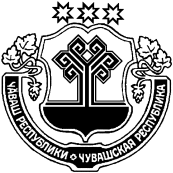 О бюджете Чиричкасинского сельского поселения Цивильского района Чувашской Республики на 2022 год и на плановый период 2023 и 2024 годовСтатья 1. Основные характеристики  бюджета Чиричкасинского сельского поселения Цивильского района Чувашской Республики на 2022 год  и на плановый период 2023 и 2024 годов1. Утвердить основные характеристики бюджета Чиричкасинского сельского поселения Цивильского района Чувашской Республики на 2022 год: прогнозируемый объем доходов бюджета Чиричкасинского сельского поселения Цивильского района Чувашской Республики в сумме 4889943,70 рублей, в том числе объем безвозмездных поступлений в сумме 2714513,70 рублей;общий объем расходов бюджета Чиричкасинского сельского поселения Цивильского района в сумме 4889943,70 рублей;предельный объем муниципального долга Чиричкасинского сельского поселения Цивильского района Чувашской Республики в сумме 0 рублей;верхний предел муниципального долга Чиричкасинского сельского поселения Цивильского района Чувашской Республики на 1 января 2023 года в сумме 0 рублей, в том числе верхний предел по муниципальным гарантиям Чиричкасинского сельского поселения Цивильского района Чувашской Республики 0 рублей;прогнозируемый объем дефицита бюджета Чиричкасинского сельского поселения Цивильского района Чувашской Республики в сумме 0 рублей.2. Утвердить основные характеристики бюджета Чиричкасинского сельского поселения Цивильского района Чувашской Республики на 2023 год: прогнозируемый объем доходов бюджета Чиричкасинского сельского поселения Цивильского района Чувашской Республики в сумме 3975044,70 рублей, в том числе объем безвозмездных поступлений в сумме 1854474,70 рублей;общий объем расходов бюджета Чиричкасинского сельского поселения Цивильского района в сумме 4066744,70 рублей, в том числе условно утвержденные расходы в сумме 93800,00 рублей;предельный объем муниципального долга Чиричкасинского сельского поселения Цивильского района Чувашской Республики в сумме 0 рублей;верхний предел муниципального долга Чиричкасинского сельского поселения Цивильского района Чувашской Республики на 1 января 2024 года в сумме 0 рублей, в том числе верхний предел по муниципальным гарантиям Чиричкасинского сельского поселения Цивильского района Чувашской Республики 0 рублей;прогнозируемый объем дефицита бюджета Чиричкасинского сельского поселения Цивильского района Чувашской Республики в сумме 91700,00 рублей.3. Утвердить основные характеристики бюджета Чиричкасинского сельского поселения Цивильского района Чувашской Республики на 2024 год: прогнозируемый объем доходов бюджета Чиричкасинского сельского поселения Цивильского района Чувашской Республики в сумме 3942339,70 рублей, в том числе объем безвозмездных поступлений в сумме 1789869,70 рублей;общий объем расходов бюджета Чиричкасинского сельского поселения Цивильского района в сумме 4035639,70 рублей, в том числе условно утвержденные расходы в сумме 204900,00 рублей;предельный объем муниципального долга Чиричкасинского сельского поселения Цивильского района Чувашской Республики в сумме 0 рублей;верхний предел муниципального долга Чиричкасинского сельского поселения Цивильского района Чувашской Республики на 1 января 2025 года в сумме 0 рублей, в том числе верхний предел по муниципальным гарантиям Чиричкасинского сельского поселения Цивильского района Чувашской Республики 0 рублей;прогнозируемый объем дефицита бюджета Чиричкасинского сельского поселения Цивильского района Чувашской Республики в сумме 93300,00 рублей.Статья 2. Нормативы распределения доходов между бюджетами бюджетной системы Цивильского района Чувашской Республики на 2022 год и на плановый период 2023 и 2024 годов  В соответствии с пунктом 2 статьи 184.1 Бюджетного кодекса Российской Федерации, статьей 48 Закона Чувашской Республики от 23 июля 2001 года №36 «О регулировании бюджетных правоотношений в Чувашской Республике», статьей 47 Положения «О регулировании бюджетных правоотношений в Цивильском районе» учесть нормативы распределения доходов между бюджетом Чиричкасинского сельского поселения Цивильского района Чувашской Республики и бюджетом Цивильского района Чувашской Республики на 2022 год и на плановый период 2023 и 2024 годов, не установленные бюджетным законодательством Российской Федерации, Чувашской Республики, согласно приложению 1 к настоящему решению. Статья 3. Дополнительные нормативы отчислений от налога на доходы физических лиц в бюджеты поселенийУчесть, что в порядке, предусмотренном статьей 58 Бюджетного кодекса Российской Федерации, статьей 8.3 Закона Чувашской Республики от 23 июля 2001 года №36 «О регулировании бюджетных правоотношений в Чувашской Республике», статьей 7 Положения «О регулировании бюджетных правоотношений в Цивильском районе» на 2022 год дополнительные нормативы отчислений от налога на доходы физических лиц в бюджеты поселений устанавливаются в размере 1,0 процента налоговых доходов консолидированного бюджета Цивильского района Чувашской Республики от указанного налога.Статья 4. Прогнозируемые объемы поступлений доходов бюджета Чиричкасинского сельского поселения Цивильского района Чувашской Республики на 2022 год и на плановый период 2023 и 2024 годовУчесть в бюджете Чиричкасинского сельского поселения Цивильского района Чувашской Республики прогнозируемые объемы поступлений доходов бюджета Чиричкасинского сельского поселения Цивильского района Чувашской Республики:на 2022 год согласно приложению 2 к настоящему Решению;на 2023 и 2024 годы согласно приложению 3 к настоящему Решению. Статья 5. Бюджетные ассигнования бюджета Чиричкасинского сельского поселения Чувашской Республики на 2022 год и на плановый период 2023 и 2024 годов1. Утвердить распределение бюджетных ассигнований по разделам, подразделам, целевым статьям (муниципальным программам и непрограммным направлениям деятельности) и группам (группам и подгруппам) видов расходов классификации расходов бюджета Чиричкасинского сельского поселения Цивильского района Чувашской Республики на 2022 год согласно приложению 4 к настоящему Решению.2. Утвердить распределение бюджетных ассигнований по разделам, подразделам, целевым статьям (муниципальным программам и непрограммным направлениям деятельности) и группам (группам и подгруппам) видов расходов классификации расходов бюджета Чиричкасинского сельского поселения Цивильского района Чувашской Республики на 2023 и 2024 годы согласно приложению 5 к настоящему Решению.3. Утвердить распределение бюджетных ассигнований по целевым статьям (муниципальным программам и непрограммным направлениям деятельности), группам (группам и подгруппам) видов расходов, разделам, подразделам классификации расходов бюджета Чиричкасинского сельского поселения Цивильского района Чувашской Республики на 2022 год согласно приложению 6 к настоящему Решению.4. Утвердить распределение бюджетных ассигнований по целевым статьям (муниципальным программам и непрограммным направлениям деятельности), группам (группам и подгруппам) видов расходов, разделам, подразделам классификации расходов бюджета Чиричкасинского сельского поселения Цивильского района Чувашской Республики на 2023 и 2024 годы согласно приложению 7 к настоящему Решению.5. Утвердить распределение бюджетных ассигнований по главным распорядителям бюджетных средств, разделам, подразделам, целевым статьям (муниципальным программам и непрограммным направлениям деятельности) и группам видов (группам и подгруппам) расходов классификации расходов бюджета Чиричкасинского сельского поселения Цивильского района Чувашской Республики в ведомственной структуре расходов на 2022 год согласно приложению 8 к настоящему Решению.6. Утвердить распределение бюджетных ассигнований по главным распорядителям бюджетных средств, разделам, подразделам, целевым статьям (муниципальным программам и непрограммным направлениям деятельности) и группам видов (группам и подгруппам) расходов классификации расходов бюджета Чиричкасинского сельского поселения Цивильского района Чувашской Республики в ведомственной структуре расходов на 2023 и 2024 годы согласно приложению 9 к настоящему Решению.7. Утвердить:объем бюджетных ассигнований Муниципального дорожного фонда Чиричкасинского сельского поселения Цивильского района Чувашской Республики:на 2022 год в сумме   1474030,00   рублей;на 2023 год в сумме   1470670,00   рублей;на 2024 год в сумме  1485770,00    рублей;прогнозируемый объем доходов бюджета Чиричкасинского сельского поселения Цивильского района Чувашской Республики, указанных в Положении «О муниципальном дорожном фонде Чиричкасинского сельского поселения Цивильского района Чувашской Республики»:на 2022 год в сумме   1474030,00   рублей;на 2023 год в сумме   1470670,00   рублей;на 2024 год в сумме  1485770,00    рублей.Статья 6. Особенности  использования бюджетных ассигнований на обеспечение деятельности органов местного самоуправления Чиричкасинского сельского поселения Цивильского района Чувашской Республики1. Администрация Чиричкасинского сельского поселения Цивильского района Чувашской  Республики не вправе принимать решения, приводящие к увеличению в 2022 году численности муниципальных служащих Чиричкасинского сельского поселения Цивильского района Чувашской Республики, за исключением случаев принятия решений о наделении их дополнительными функциями.2. Установить, что индексация размеров окладов денежного содержания муниципальных служащих Чиричкасинского сельского поселения Цивильского района Чувашской Республики в 2022 году и плановом периоде 2023 и 2024 годов будут определены с учетом принятия решений на федеральном уровне и на республиканском уровне Чувашской Республики..Статья 7. Межбюджетные трансферты бюджету Цивильского района Чувашской РеспубликиУтвердить общий объем межбюджетных трансфертов, предоставляемых из бюджета Чиричкасинского сельского поселения Цивильского района Чувашской Республики бюджету Цивильского района Чувашской Республики, на 2022 год в сумме 754700,00 рублей, на 2023 год в сумме 0,00 рублей, на 2024 год в сумме 0,0 рублей.Статья 8.  Источники внутреннего финансирования  дефицита бюджета Чиричкасинского сельского поселения Цивильского района Чувашской РеспубликиУтвердить источники внутреннего финансирования дефицита бюджета Чиричкасинского сельского поселения Цивильского района Чувашской Республики: на 2022  согласно приложению 10 к настоящему Решению; на 2023 и 2024 годов согласно приложению 11 к настоящему Решению.Статья 9. Муниципальные внутренние заимствования Чиричкасинского сельского поселения Цивильского района Чувашской РеспубликиУтвердить Программу  муниципальных внутренних заимствований Чиричкасинского сельского поселения Цивильского района Чувашской Республики: на 2022 год  согласно приложению 12 к настоящему Решениюна 2023 и 2024 годов согласно приложению 13 к настоящему Решению.Статья 10.  Предоставление муниципальных гарантий Чиричкасинского сельского поселения Цивильского района Чувашской Республики в валюте Российской ФедерацииУтвердить Программу муниципальных гарантий Чиричкасинского сельского поселения Цивильского района Чувашской Республики: на 2022 год согласно приложению 14 к настоящему Решениюна 2023 и 2024 годов согласно приложению 15 к настоящему Решению. Статья 11.  Особенности исполнения бюджета Чиричкасинского сельского поселения Цивильского района Чувашской Республики1. Установить, что финансовый отдел администрации Цивильского района в соответствии с соглашением о передачи части полномочий вправе направлять доходы, фактически полученные при исполнении бюджета Чиричкасинского сельского поселения Цивильского района Чувашской Республики сверх утвержденного настоящим Решением общего объема доходов, без внесения изменений в настоящее Решение на исполнение публичных нормативных обязательств Чиричкасинского сельского поселения Цивильского района Чувашской Республики в размере, предусмотренном пунктом 3 статьи 217 Бюджетного кодекса Российской Федерации, в случае принятия на федеральном уровне решений об индексации пособий и компенсационных выплат.2. Установить, что в соответствии с пунктом 3 статьи 217 Бюджетного кодекса Российской Федерации основанием для внесения в показатели сводной бюджетной росписи бюджета Чиричкасинского сельского поселения Цивильского района Чувашской Республики изменений, связанных с особенностями исполнения бюджета Чиричкасинского сельского поселения Цивильского района Чувашской Республики и перераспределением бюджетных ассигнований между главными распорядителями средств бюджета Чиричкасинского сельского поселения Цивильского района Чувашской Республики, являются:распределение зарезервированных в составе утвержденных статьей 5 настоящего Решения бюджетных ассигнований, предусмотренных на 2022 год и на плановый период 2023 и 2024 годов по подразделу 0111 «Резервные фонды» раздела 0100 «Общегосударственные вопросы» классификации расходов бюджета на финансирование мероприятий, предусмотренных Положением о порядке расходования средств резервного фонда администрации Чиричкасинского сельского поселения Цивильского района Чувашской Республики, на 2022 год в сумме   5,0  рублей, на 2023 год в сумме 5,0  рублей, на 2024 год в сумме 5,0 рублей.3. Установить, что в соответствии с пунктом 8 статьи 217 Бюджетного кодекса Российской Федерации, законодательством Чувашской Республики, муниципальным правовым актом Цивильского района Чувашской Республики, регулирующим бюджетные правоотношения, дополнительными основаниями для внесения в показатели сводной бюджетной росписи бюджета Чиричкасинского сельского поселения Цивильского района Чувашской Республики изменений, связанных с особенностями исполнения бюджета Чиричкасинского сельского поселения Цивильского района Чувашской Республики, являются:перераспределение бюджетных ассигнований в пределах общего объема, предусмотренного в бюджете Чиричкасинского сельского поселения Цивильского района Чувашской Республики на реализацию муниципальной программы Чиричкасинского сельского поселения Цивильского района Чувашской Республики, между главными распорядителями бюджетных средств, разделами, подразделами, целевыми статьями и видами (группами, подгруппами) расходов классификации расходов бюджетов;  перераспределение бюджетных ассигнований, предусмотренных главному распорядителю бюджетных средств по одной целевой статье расходов, между видами (группами, подгруппами) расходов классификации расходов бюджетов..Статья 12. Вступление в силу настоящего Решения.Настоящее Решение вступает в силу со дня его официального опубликования и распространяется на правоотношения, возникшие с 1 января 2022 года.Председатель Собрания депутатовЧиричкасинского сельского поселения Цивильского района                                                              Г.Н.Григорьева                                                         Приложение 1к решению Собрания депутатов Чиричкасинского сельского поселенияЦивильского района Чувашской Республики«О бюджете Чиричкасинского сельского Цивильского районаЧувашской Республики на 2022 год ина плановый период 2023 и 2024 годов»НОРМАТИВЫраспределения доходов между бюджетом Цивильского районаЧувашской Республики и бюджетами поселений Цивильского районана 2022 год и на плановый период 2023 и 2024 годовПриложение 2к решению Собрания депутатов Чиричкасинского сельского поселенияЦивильского района Чувашской Республики«О бюджете Чиричкасинского сельского поселения Цивильского районаЧувашской Республики на 2022 год 
и на плановый период 2023 и 2024 годов»Приложение 3к решению Собрания депутатов Чиричкасинского сельского поселенияЦивильского района  Чувашской Республики«О бюджете Чиричкасинского сельского поселения Цивильского районаЧувашской Республики на 2022 год 
и на плановый период 2023 и 2024 годов»Приложение 10к решению Собрания депутатов Чиричкасинского сельского поселенияЦивильского района Чувашской Республики«О бюджете Чиричкасинского сельского поселения Цивильского районаЧувашской Республики на 2022 год ина плановый период 2023 и 2024 годов»Источникивнутреннего финансирования дефицита бюджета Чиричкасинского сельского поселения Цивильского района Чувашской Республики на 2022 годПриложение 11к решению Собрания депутатов Чиричкасинского сельского поселенияЦивильского района Чувашской Республики«О бюджете Чиричкасинского сельского поселения Цивильского районаЧувашской Республики на 2022 год ина плановый период 2023 и 2024 годов»Источникивнутреннего финансирования дефицита бюджета Чиричкасинского сельского поселения Цивильского района Чувашской Республики на 2023 и 2024 годовПриложение 12к решению Собрания депутатов Чиричкасинского сельского поселенияЦивильского района Чувашской Республики«О бюджете Чиричкасинского сельского поселения Цивильского районаЧувашской Республики на 2022 год ина плановый период 2023 и 2024 годов»Программа муниципальных внутренних заимствований Чиричкасинского сельского поселения Цивильского района Чувашской Республики на 2022 год(тыс. рублей)Приложение 13к решению Собрания депутатов Чиричкасинского сельского поселенияЦивильского района Чувашской Республики«О бюджете Чиричкасинского сельского поселения Цивильского районаЧувашской Республики на 2022 год ина плановый период 2023 и 2024 годов»Программа муниципальных внутренних заимствований Чиричкасинского сельского поселения Цивильского района Чувашской Республики на 2023 и 2024 годов(тыс. рублей)Приложение 14к решению Собрания депутатов Чиричкасинского сельского поселенияЦивильского района Чувашской Республики«О бюджете Чиричкасинского сельского  поселения Цивильского районаЧувашской Республики на 2022 год ина плановый период 2023 и 2024 годов»Программа муниципальных гарантий Чиричкасинского сельского поселения Цивильского района Чувашской Республики в валюте Российской Федерации на 2022 год1.1. Перечень подлежащих предоставлению в 2022 году муниципальных  гарантий   Чиричкасинского сельского поселения Цивильского района Чувашской РеспубликиОбщий объем предоставления муниципальных гарантийЧиричкасинского сельского поселения Цивильского районаЧувашской Республики		                   0,01.2. Перечень подлежащих исполнению в 2022 году муниципальных гарантий Чиричкасинского сельского поселения Цивильского района Чувашской РеспубликиОбщий объем исполнения муниципальных гарантийЧиричкасинского сельского поселения Цивильского районаЧувашской Республики			0,0Общий объем бюджетных ассигнований, предусмотренных на исполнение муниципальных гарантий Чиричкасинского сельского поселения Цивильского района Чувашской Республики по возможным гарантийным случаям в 2022 годуЧĂВАШ РЕСПУБЛИКИÇĔРПУ РАЙОНĚЧУВАШСКАЯ РЕСПУБЛИКАЦИВИЛЬСКИЙ РАЙОНЧИРИЧКАССИ ЯЛ ПОСЕЛЕНИЙĚНДЕПУТАТСЕН ПУХĂВĚЙЫШĂНУ021 ç.раштав уйăхĕн 21 мĕшĕ № 14-01Чиричкасси ялěСОБРАНИЕ ДЕПУТАТОВЧИРИЧКАСИНСКОГО СЕЛЬСКОГОПОСЕЛЕНИЯРЕШЕНИЕ21 декабря 2021г. № 14-01деревня ЧиричкасыКоды бюджетной классификации Российской ФедерацииНаименование доходовБюджет Цивильского района Чувашской РеспубликиБюджеты сельских поселений Цивильского района108 00000 00 0000 000Государственная пошлина108 04020 01 0000 110Государственная пошлина за совершение нотариальных действий должностными лицами органов местного самоуправления, уполномоченными в соответствии с законодательными актами Российской Федерации на совершение нотариальных действий100109 00000 00 0000 000Задолженность и перерасчеты по отмененным налогам, сборам и иным обязательным платежам109 04053 10 0000 110Земельный налог (по обязательствам, возникшим до 1 января 2006 года), мобилизуемый на территориях сельских поселений100111 00000 00 0000 000Доходы от использования имущества, находящегося в государственной и муниципальной собственности111 05013 05 0000 120Доходы, получаемые в виде арендной платы за земельные участки, государственная собственность на которые не разграничена и которые расположены в границах сельских поселений и межселенных территорий муниципальных районов, а также средства от продажи права на заключение договоров аренды указанных земельных участков100111 05025 10 0000 120Доходы, получаемые в виде арендной платы, а также средства от продажи права на заключение договоров аренды за земли, находящиеся в собственности сельских поселений (за исключением земельных участков муниципальных бюджетных и автономных учреждений)100111 05035 10 0000 120Доходы от сдачи в аренду имущества, находящегося в оперативном управлении органов управления сельских поселений и созданных ими учреждений (за исключением имущества муниципальных бюджетных и автономных учреждений)100113 00000 00 0000 000Доходы от оказания платных услуг (работ) и компенсации затрат государства113 01995 10 0000 130Прочие доходы от оказания платных услуг (работ) получателями средств бюджетов сельских поселений100113 02065 10 0000 130Доходы, поступающие в порядке возмещения расходов, понесенных в связи с эксплуатацией имущества сельских поселений100113 02995 10 0000 130Прочие доходы от компенсации затрат бюджетов сельских поселений100114 00000 00 0000 000Доходы от продажи материальных и нематериальных активов114 02052 10 0000 410Доходы от реализации имущества, находящегося в оперативном управлении учреждений, находящихся в ведении органов местного самоуправления сельских поселений (за исключением имущества муниципальных бюджетных и автономных учреждений), в части реализации основных средств по указанному имуществу100114 02053 10 0000 410Доходы от реализации иного имущества, находящегося, находящихся в собственности сельских поселений (за исключением имущества муниципальных бюджетных и автономных учреждений, а также имущества муниципальных унитарных предприятий, в том числе казенных), в части реализации основных средств по указанному имуществу100114 02052 10 0000 440Доходы от реализации имущества, находящегося в оперативном управлении учреждений, находящихся в ведении органов местного самоуправления сельских поселений (за исключением имущества муниципальных бюджетных и автономных учреждений), в части реализации материальных запасов по указанному имуществу100114 02053 10 0000 440Доходы от реализации иного имущества, находящегося, находящихся в собственности сельских поселений (за исключением имущества муниципальных бюджетных и автономных учреждений, а также имущества муниципальных унитарных предприятий, в том числе казенных), в части реализации материальных запасов по указанному имуществу100114 06013 05 0000 430Доходы от продажи земельных участков, государственная собственность на которые не разграничена и которые расположены в границах сельских поселений и межселенных территорий муниципальных районов100114 06025 10 0000 430Доходы от продажи земельных участков, находящихся в собственности сельских поселений (за исключением земельных участков муниципальных бюджетных и автономных учреждений)100116 00000 00 0000 000Штрафы, санкции, возмещение ущерба1 16 07010 10 0000 140Штрафы, неустойки, пени, уплаченные в случае просрочки исполнения поставщиком (подрядчиком, исполнителем) обязательств, предусмотренных муниципальным контрактом, заключенным муниципальным органом, казенным учреждением сельского поселения1001 16 07090 10 0000 140Иные штрафы, неустойки, пени, уплаченные в соответствии с законом или договором в случае неисполнения или ненадлежащего исполнения обязательств перед муниципальным органом, (муниципальным казенным учреждением) сельского поселения1001 16 10123 01 0000 140Доходы от денежных взысканий (штрафов), поступающие в счет погашения задолженности, образовавшейся до 1 января 2020 года, подлежащие зачислению в бюджет муниципального образования по нормативам, действовавшим в 2019 году100117 00000 00 0000 000Прочие неналоговые доходы117 01050 10 0000 180Невыясненные поступления, зачисляемые в бюджеты сельских поселений100117 05050 10 0000 180Прочие неналоговые доходы бюджетов сельских поселений100Прогнозируемые объемыПрогнозируемые объемыПрогнозируемые объемыПрогнозируемые объемыпоступлений доходов в бюджет Чиричкасинского сельского поселения Цивильского района Чувашской Республикина 2022 годпоступлений доходов в бюджет Чиричкасинского сельского поселения Цивильского района Чувашской Республикина 2022 годпоступлений доходов в бюджет Чиричкасинского сельского поселения Цивильского района Чувашской Республикина 2022 годпоступлений доходов в бюджет Чиричкасинского сельского поселения Цивильского района Чувашской Республикина 2022 год(рублей)(рублей)(рублей)Код бюджетной 
классификацииКод бюджетной 
классификацииНаименование доходовСумма12310000000000000000НАЛОГОВЫЕ И НЕНАЛОГОВЫЕ ДОХОДЫ, всего2 175 430,00в том числе:10100000000000000НАЛОГИ НА ПРИБЫЛЬ, ДОХОДЫ, всего83 200,00из них:10102000010000110налог на доходы физических лиц83 200,0010300000000000000НАЛОГИ НА ТОВАРЫ (РАБОТЫ, УСЛУГИ), РЕАЛИЗУЕМЫЕ НА ТЕРРИТОРИИ РОССИЙСКОЙ ФЕДЕРАЦИИ497 430,0010302000010000110Акцизы по подакцизным товарам (продукции), производимым на территории Российской Федерации497 430,0010500000000000000НАЛОГИ НА СОВОКУПНЫЙ ДОХОД1 200,0010503000010000110Единый сельскохозяйственный налог1 200,0010600000000000000НАЛОГИ НА ИМУЩЕСТВО, всего683 500,00из них:10601000000000110налог на имущество физических лиц80 400,0010606000000000110земельный налог603 100,001080000000000000ГОСУДАРСТВЕННАЯ ПОШЛИНА1 600,0011100000000000000ДОХОДЫ ОТ ИСПОЛЬЗОВАНИЯ ИМУЩЕСТВА, НАХОДЯЩЕГОСЯ В ГОСУДАРСТВЕННОЙ И МУНИЦИПАЛЬНОЙ СОБСТВЕННОСТИ, всего299 500,00из них:11105000000000120доходы, получаемые в виде арендной либо иной платы за передачу в возмездное пользование государственного и муниципального имущества (за исключением имущества бюджетных и автономных учреждений, а также имущества государственных и муниципальных унитарных предприятий, в том числе казенных)299 500,0011300000000000000ДОХОДЫ ОТ ОКАЗАНИЯ ПЛАТНЫХ УСЛУГ (РАБОТ) И КОМПЕНСАЦИИ ЗАТРАТ ГОСУДАРСТВА609 000,0020000000000000000БЕЗВОЗМЕЗДНЫЕ ПОСТУПЛЕНИЯ, всего2 714 513,7020200000000000000Безвозмездные поступления от других бюджетов бюджетной системы Российской Федерации, всего2 714 513,70в том числе:20210000000000150Дотации бюджетам бюджетной системы Российской Федерации1 632 600,0020220000000000150Субсидии бюджетам бюджетной системы Российской Федерации (межбюджетные субсидии)976 600,0020230000000000150Субвенции бюджетам субъектов Российской Федерации105 313,70Прогнозируемые объемыПрогнозируемые объемыПрогнозируемые объемыПрогнозируемые объемыПрогнозируемые объемыпоступлений доходов в бюджет Чиричкасинского сельского поселения Цивильского района Чувашской Республики на 2023 и 2024 годыпоступлений доходов в бюджет Чиричкасинского сельского поселения Цивильского района Чувашской Республики на 2023 и 2024 годыпоступлений доходов в бюджет Чиричкасинского сельского поселения Цивильского района Чувашской Республики на 2023 и 2024 годыпоступлений доходов в бюджет Чиричкасинского сельского поселения Цивильского района Чувашской Республики на 2023 и 2024 годыпоступлений доходов в бюджет Чиричкасинского сельского поселения Цивильского района Чувашской Республики на 2023 и 2024 годы(рублей)(рублей)(рублей)(рублей)Код бюджетной 
классификацииКод бюджетной 
классификацииНаименование доходовСуммаСуммаКод бюджетной 
классификацииКод бюджетной 
классификацииНаименование доходов2023 год2024 год123410000000000000000НАЛОГОВЫЕ И НЕНАЛОГОВЫЕ ДОХОДЫ, всего2 120 570,002 152 470,00в том числе:10100000000000000НАЛОГИ НА ПРИБЫЛЬ, ДОХОДЫ, всего28 800,0030 700,00из них:10102000010000110налог на доходы физических лиц28 800,0030 700,0010300000000000000НАЛОГИ НА ТОВАРЫ (РАБОТЫ, УСЛУГИ), РЕАЛИЗУЕМЫЕ НА ТЕРРИТОРИИ РОССИЙСКОЙ ФЕДЕРАЦИИ494 070,00509 170,0010302000010000110Акцизы по подакцизным товарам (продукции), производимым на территории Российской Федерации494 070,00509 170,0010500000000000000НАЛОГИ НА СОВОКУПНЫЙ ДОХОД1 300,001 300,0010503000010000110Единый сельскохозяйственный налог1 300,001 300,0010600000000000000НАЛОГИ НА ИМУЩЕСТВО, всего692 000,00714 500,00из них:10601000000000110налог на имущество физических лиц82 900,0087 100,0010606000000000110земельный налог609 100,00627 400,001080000000000000ГОСУДАРТСВЕННАЯ ПОШЛИНА1 600,001 700,0011100000000000000ДОХОДЫ ОТ ИСПОЛЬЗОВАНИЯ ИМУЩЕСТВА, НАХОДЯЩЕГОСЯ В ГОСУДАРСТВЕННОЙ И МУНИЦИПАЛЬНОЙ СОБСТВЕННОСТИ, всего285 600,00277 900,00из них:11105000000000120доходы, получаемые в виде арендной либо иной платы за передачу в возмездное пользование государственного и муниципального имущества (за исключением имущества бюджетных и автономных учреждений, а также имущества государственных и муниципальных унитарных предприятий, в том числе казенных)285 600,00277 900,0011300000000000000ДОХОДЫ ОТ ОКАЗАНИЯ ПЛАТНЫХ УСЛУГ (РАБОТ) И КОМПЕНСАЦИИ ЗАТРАТ ГОСУДАРСТВА617 200,00617 200,0020000000000000000БЕЗВОЗМЕЗДНЫЕ ПОСТУПЛЕНИЯ, всего1 854 474,701 789 869,7020200000000000000Безвозмездные поступления от других бюджетов бюджетной системы Российской Федерации, всего1 854 474,701 789 869,70в том числе:20210000000000150Дотации бюджетам бюджетной системы Российской Федерации768 900,00699 900,0020220000000000150Субсидии бюджетам бюджетной системы Российской Федерации (межбюджетные субсидии)976 600,00976 600,0020230000000000150Субвенции бюджетам бюджетной системы Российской Федерации108 974,70113 369,70Приложение 4к  решению Собрания депутатовЧиричкасинского сельского поселения Цивильского района Чувашской Республики«О бюджете Чиричкасинского сельского поселения Цивильского района Чувашской Республикина 2022 год  и на плановыйпериод 2023 и 2024 годов»Приложение 4к  решению Собрания депутатовЧиричкасинского сельского поселения Цивильского района Чувашской Республики«О бюджете Чиричкасинского сельского поселения Цивильского района Чувашской Республикина 2022 год  и на плановыйпериод 2023 и 2024 годов»Приложение 4к  решению Собрания депутатовЧиричкасинского сельского поселения Цивильского района Чувашской Республики«О бюджете Чиричкасинского сельского поселения Цивильского района Чувашской Республикина 2022 год  и на плановыйпериод 2023 и 2024 годов»Приложение 4к  решению Собрания депутатовЧиричкасинского сельского поселения Цивильского района Чувашской Республики«О бюджете Чиричкасинского сельского поселения Цивильского района Чувашской Республикина 2022 год  и на плановыйпериод 2023 и 2024 годов»Приложение 4к  решению Собрания депутатовЧиричкасинского сельского поселения Цивильского района Чувашской Республики«О бюджете Чиричкасинского сельского поселения Цивильского района Чувашской Республикина 2022 год  и на плановыйпериод 2023 и 2024 годов»Приложение 4к  решению Собрания депутатовЧиричкасинского сельского поселения Цивильского района Чувашской Республики«О бюджете Чиричкасинского сельского поселения Цивильского района Чувашской Республикина 2022 год  и на плановыйпериод 2023 и 2024 годов»Распределениебюджетных ассигнований по разделам, подразделам, целевым статьям(муниципальным программам Чиричкасинского сельского поселения Цивильского района Чувашской Республики) и группам  (группам и подгруппам) видов расходов классификации расходов бюджета Чиричкасинского сельского поселения Цивильского района Чувашской Республики на 2022 годРаспределениебюджетных ассигнований по разделам, подразделам, целевым статьям(муниципальным программам Чиричкасинского сельского поселения Цивильского района Чувашской Республики) и группам  (группам и подгруппам) видов расходов классификации расходов бюджета Чиричкасинского сельского поселения Цивильского района Чувашской Республики на 2022 годРаспределениебюджетных ассигнований по разделам, подразделам, целевым статьям(муниципальным программам Чиричкасинского сельского поселения Цивильского района Чувашской Республики) и группам  (группам и подгруппам) видов расходов классификации расходов бюджета Чиричкасинского сельского поселения Цивильского района Чувашской Республики на 2022 годРаспределениебюджетных ассигнований по разделам, подразделам, целевым статьям(муниципальным программам Чиричкасинского сельского поселения Цивильского района Чувашской Республики) и группам  (группам и подгруппам) видов расходов классификации расходов бюджета Чиричкасинского сельского поселения Цивильского района Чувашской Республики на 2022 годРаспределениебюджетных ассигнований по разделам, подразделам, целевым статьям(муниципальным программам Чиричкасинского сельского поселения Цивильского района Чувашской Республики) и группам  (группам и подгруппам) видов расходов классификации расходов бюджета Чиричкасинского сельского поселения Цивильского района Чувашской Республики на 2022 годРаспределениебюджетных ассигнований по разделам, подразделам, целевым статьям(муниципальным программам Чиричкасинского сельского поселения Цивильского района Чувашской Республики) и группам  (группам и подгруппам) видов расходов классификации расходов бюджета Чиричкасинского сельского поселения Цивильского района Чувашской Республики на 2022 год(рублей)(рублей)(рублей)(рублей)(рублей)(рублей)НаименованиеРазделПодразделЦелевая статья (муниципальные программы)Группа(группа и подгруппа) вида расходовСумма123456Всего4 889 943,70Общегосударственные вопросы011 285 000,00Функционирование Правительства Российской Федерации, высших исполнительных органов государственной власти субъектов Российской Федерации, местных администраций01041 277 100,00Муниципальная программа "Развитие потенциала муниципального управления"0104Ч5000000001 277 100,00Обеспечение реализации муниципальной программы  "Развитие потенциала муниципального управления"0104Ч5Э00000001 277 100,00Основное мероприятие "Общепрограммные расходы"0104Ч5Э01000001 277 100,00Обеспечение функций муниципальных органов0104Ч5Э01002001 277 100,00Расходы на выплаты персоналу в целях обеспечения выполнения функций государственными (муниципальными) органами, казенными учреждениями, органами управления государственными внебюджетными фондами0104Ч5Э01002001001 227 100,00Расходы на выплаты персоналу государственных (муниципальных) органов0104Ч5Э01002001201 227 100,00Закупка товаров, работ и услуг для обеспечения государственных (муниципальных) нужд0104Ч5Э010020020050 000,00Иные закупки товаров, работ и услуг для обеспечения государственных (муниципальных) нужд0104Ч5Э010020024050 000,00Резервные фонды01115 000,00Муниципальная программа "Управление общественными финансами и муниципальным долгом"0111Ч4000000005 000,00Подпрограмма "Совершенствование бюджетной политики и обеспечение сбалансированности бюджета" муниципальной программы "Управление общественными финансами и муниципальным долгом"0111Ч4100000005 000,00Основное мероприятие "Развитие бюджетного планирования, формирование бюджета муниципального образования на очередной финансовый год и плановый период"0111Ч4101000005 000,00Резервный фонд администрации муниципального образования Чувашской Республики0111Ч4101734305 000,00Иные бюджетные ассигнования0111Ч4101734308005 000,00Резервные средства0111Ч4101734308705 000,00Другие общегосударственные вопросы01132 900,00Муниципальная программа "Развитие потенциала муниципального управления"0113Ч5000000002 900,00Обеспечение реализации муниципальной программы  "Развитие потенциала муниципального управления"0113Ч5Э00000002 900,00Основное мероприятие "Общепрограммные расходы"0113Ч5Э01000002 900,00Выполнение других обязательств муниципального образования Чувашской Республики0113Ч5Э01737702 900,00Иные бюджетные ассигнования0113Ч5Э01737708002 900,00Уплата налогов, сборов и иных платежей0113Ч5Э01737708502 900,00Национальная оборона0299 150,00Мобилизационная и вневойсковая подготовка020399 150,00Муниципальная программа "Управление общественными финансами и муниципальным долгом"0203Ч40000000099 150,00Подпрограмма "Совершенствование бюджетной политики и обеспечение сбалансированности бюджета" муниципальной программы "Управление общественными финансами и муниципальным долгом"0203Ч41000000099 150,00Основное мероприятие "Осуществление мер финансовой поддержки бюджетов муниципальных районов, городских округов и поселений, направленных на обеспечение их сбалансированности и повышение уровня бюджетной обеспеченности"0203Ч41040000099 150,00Осуществление первичного воинского учета на территориях, где отсутствуют военные комиссариаты, за счет субвенции, предоставляемой из федерального бюджета0203Ч41045118099 150,00Расходы на выплаты персоналу в целях обеспечения выполнения функций государственными (муниципальными) органами, казенными учреждениями, органами управления государственными внебюджетными фондами0203Ч41045118010091 494,45Расходы на выплаты персоналу государственных (муниципальных) органов0203Ч41045118012091 494,45Закупка товаров, работ и услуг для обеспечения государственных (муниципальных) нужд0203Ч4104511802007 655,55Иные закупки товаров, работ и услуг для обеспечения государственных (муниципальных) нужд0203Ч4104511802407 655,55Национальная безопасность и правоохранительная деятельность0310 000,00Защита населения и территории от чрезвычайных ситуаций природного и техногенного характера, пожарная безопасность031010 000,00Муниципальная программа  "Повышение безопасности жизнедеятельности населения и территорий Чувашской Республики"0310Ц80000000010 000,00Подпрограмма "Защита населения и территорий от чрезвычайных ситуаций природного и техногенного характера, обеспечение пожарной безопасности и безопасности населения на водных объектах на территории Чувашской Республики"  муниципальной программы "Повышение безопасности жизнедеятельности населения и территорий Чувашской Республики"0310Ц81000000010 000,00Основное мероприятие "Развитие гражданской обороны, повышение уровня готовности территориальной подсистемы Чувашской Республики единой государственной системы предупреждения и ликвидации чрезвычайных ситуаций к оперативному реагированию на чрезвычайные ситуации, пожары и происшествия на водных объектах"0310Ц81040000010 000,00Мероприятия по обеспечению пожарной безопасности муниципальных объектов0310Ц81047028010 000,00Закупка товаров, работ и услуг для обеспечения государственных (муниципальных) нужд0310Ц81047028020010 000,00Иные закупки товаров, работ и услуг для обеспечения государственных (муниципальных) нужд0310Ц81047028024010 000,00Национальная экономика041 480 123,70Сельское хозяйство и рыболовство04056 093,70Муниципальная программа  "Развитие сельского хозяйства и регулирование рынка сельскохозяйственной продукции, сырья и продовольствия"0405Ц9000000006 093,70Подпрограмма "Развитие ветеринарии" муниципальной программы  "Развитие сельского хозяйства и регулирование рынка сельскохозяйственной продукции, сырья и продовольствия"0405Ц9700000006 093,70Основное мероприятие "Предупреждение и ликвидация болезней животных"0405Ц9701000006 093,70Осуществление государственных полномочий Чувашской Республики по организации мероприятий при осуществлении деятельности по обращению с животными без владельцев0405Ц9701127506 093,70Закупка товаров, работ и услуг для обеспечения государственных (муниципальных) нужд0405Ц9701127502006 093,70Иные закупки товаров, работ и услуг для обеспечения государственных (муниципальных) нужд0405Ц9701127502406 093,70Дорожное хозяйство (дорожные фонды)04091 474 030,00Муниципальная программа "Развитие транспортной системы"0409Ч2000000001 474 030,00Подпрограмма "Безопасные и качественные автомобильные дороги" муниципальной программы "Развитие транспортной системы"0409Ч2100000001 474 030,00Основное мероприятие "Мероприятия, реализуемые с привлечением межбюджетных трансфертов бюджетам другого уровня"0409Ч2103000001 474 030,00Капитальный ремонт и ремонт автомобильных дорог общего пользования местного значения в границах населенных пунктов поселения0409Ч21037419158 930,00Закупка товаров, работ и услуг для обеспечения государственных (муниципальных) нужд0409Ч21037419120058 930,00Иные закупки товаров, работ и услуг для обеспечения государственных (муниципальных) нужд0409Ч21037419124058 930,00Содержание автомобильных дорог общего пользования местного значения в границах населенных пунктов поселения0409Ч210374192330 000,00Закупка товаров, работ и услуг для обеспечения государственных (муниципальных) нужд0409Ч210374192200330 000,00Иные закупки товаров, работ и услуг для обеспечения государственных (муниципальных) нужд0409Ч210374192240330 000,00Капитальный ремонт и ремонт автомобильных дорог общего пользования местного значения в границах населенных пунктов поселения0409Ч2103S4191780 900,00Закупка товаров, работ и услуг для обеспечения государственных (муниципальных) нужд0409Ч2103S4191200780 900,00Иные закупки товаров, работ и услуг для обеспечения государственных (муниципальных) нужд0409Ч2103S4191240780 900,00Содержание автомобильных дорог общего пользования местного значения в границах населенных пунктов поселения0409Ч2103S4192304 200,00Закупка товаров, работ и услуг для обеспечения государственных (муниципальных) нужд0409Ч2103S4192200304 200,00Иные закупки товаров, работ и услуг для обеспечения государственных (муниципальных) нужд0409Ч2103S4192240304 200,00Жилищно-коммунальное хозяйство05610 570,00Коммунальное хозяйство0502367 500,00Муниципальная программа "Модернизация и развитие сферы жилищно-коммунального хозяйства"0502A100000000367 500,00Подпрограмма "Модернизация коммунальной инфраструктуры на территории Чувашской Республики" муниципальной программы "Модернизация и развитие сферы жилищно-коммунального хозяйства"0502A11000000018 400,00Основное мероприятие "Обеспечение качества жилищно-коммунальных услуг"0502A11010000018 400,00Осуществление функций по использованию объектов коммунального хозяйства муниципальных образований, содержание объектов коммунального хозяйства0502A11017023018 400,00Иные бюджетные ассигнования0502A11017023080018 400,00Уплата налогов, сборов и иных платежей0502A11017023085018 400,00Подпрограмма "Строительство и реконструкция (модернизация) объектов питьевого водоснабжения и водоподготовки с учетом оценки качества и безопасности питьевой воды" муниципальной программы "Модернизация и развитие сферы жилищно-коммунального хозяйства"0502A130000000349 100,00Основное мероприятие "Развитие систем водоснабжения муниципальных образований"0502A130100000349 100,00Эксплуатация, техническое содержание и обслуживание сетей водопровода0502A130174870349 100,00Закупка товаров, работ и услуг для обеспечения государственных (муниципальных) нужд0502A130174870200283 600,00Иные закупки товаров, работ и услуг для обеспечения государственных (муниципальных) нужд0502A130174870240283 600,00Иные бюджетные ассигнования0502A13017487080065 500,00Уплата налогов, сборов и иных платежей0502A13017487085065 500,00Благоустройство0503243 000,00Муниципальная  программа "Формирование современной городской среды на территории Чувашской Республики"0503A500000000243 000,00Подпрограмма "Благоустройство дворовых и общественных территорий" муниципальной программы "Формирование современной городской среды на территории Чувашской Республики"0503A510000000243 000,00Основное мероприятие "Содействие благоустройству населенных пунктов Чувашской Республики"0503A510200000243 000,00Уличное освещение0503A510277400220 800,00Закупка товаров, работ и услуг для обеспечения государственных (муниципальных) нужд0503A510277400200220 800,00Иные закупки товаров, работ и услуг для обеспечения государственных (муниципальных) нужд0503A510277400240220 800,00Реализация мероприятий по благоустройству территории0503A51027742022 200,00Закупка товаров, работ и услуг для обеспечения государственных (муниципальных) нужд0503A51027742020022 200,00Иные закупки товаров, работ и услуг для обеспечения государственных (муниципальных) нужд0503A51027742024022 200,00Другие вопросы в области жилищно-коммунального хозяйства050570,00Муниципальная программа "Обеспечение граждан в Чувашской Республике доступным и комфортным жильем"0505A20000000070,00Подпрограмма "Поддержка строительства жилья в Чувашской Республике"муниципальной программы "Обеспечение граждан в Чувашской Республике доступным и комфортным жильем"0505A21000000070,00Основное мероприятие "Обеспечение граждан доступным жильем"0505A21030000070,00Осуществление государственных полномочий Чувашской Республики по ведению учета граждан, нуждающихся в жилых помещениях и имеющих право на государственную поддержку за счет средств республиканского бюджета Чувашской Республики на строительство (приобретение) жилых помещений, по регистрации и учету граждан, имеющих право на получение социальных выплат для приобретения жилья в связи с переселением из районов Крайнего Севера и приравненных к ним местностей, по расчету и предоставлению муниципальными районами субвенций бюджетам поселений для осуществления указанных государственных полномочий и полномочий по ведению учета граждан, проживающих в сельской местности, нуждающихся в жилых помещениях и имеющих право на государственную поддержку в форме социальных выплат на строительство (приобретение) жилых помещений в сельской местности в рамках устойчивого развития сельских территорий0505A21031298070,00Закупка товаров, работ и услуг для обеспечения государственных (муниципальных) нужд0505A21031298020070,00Иные закупки товаров, работ и услуг для обеспечения государственных (муниципальных) нужд0505A21031298024070,00Культура, кинематография081 400 100,00Культура08011 400 100,00Муниципальная программа "Развитие культуры и туризма"0801Ц4000000001 400 100,00Подпрограмма "Развитие культуры в Чувашской Республике" муниципальной программы "Развитие культуры и туризма"0801Ц4100000001 400 100,00Основное мероприятие "Сохранение и развитие народного творчества"0801Ц4107000001 400 100,00Обеспечение деятельности муниципальных учреждений культурно-досугового типа и народного творчества0801Ц41077A3901 400 100,00Закупка товаров, работ и услуг для обеспечения государственных (муниципальных) нужд0801Ц41077A390200645 400,00Иные закупки товаров, работ и услуг для обеспечения государственных (муниципальных) нужд0801Ц41077A390240645 400,00Межбюджетные трансферты0801Ц41077A390500754 700,00Иные межбюджетные трансферты0801Ц41077A390540754 700,00Физическая культура и спорт115 000,00Массовый спорт11025 000,00Муниципальная  программа "Развитие физической культуры и спорта"1102Ц5000000005 000,00Подпрограмма "Развитие физической культуры и массового спорта" муниципальной программы "Развитие физической культуры и спорта"1102Ц5100000005 000,00Основное мероприятие "Физкультурно-оздоровительная и спортивно-массовая работа с населением"1102Ц5101000005 000,00Организация и проведение официальных физкультурных мероприятий1102Ц5101713905 000,00Закупка товаров, работ и услуг для обеспечения государственных (муниципальных) нужд1102Ц5101713902005 000,00Иные закупки товаров, работ и услуг для обеспечения государственных (муниципальных) нужд1102Ц5101713902405 000,00Приложение 5к  решению Собрания депутатовЧиричкасинского сельского поселения Цивильского района Чувашской Республики«О бюджете Чиричкасинского сельского поселения Цивильского района Чувашской Республикина 2022 год  и на плановыйпериод 2023 и 2024 годов»Приложение 5к  решению Собрания депутатовЧиричкасинского сельского поселения Цивильского района Чувашской Республики«О бюджете Чиричкасинского сельского поселения Цивильского района Чувашской Республикина 2022 год  и на плановыйпериод 2023 и 2024 годов»Приложение 5к  решению Собрания депутатовЧиричкасинского сельского поселения Цивильского района Чувашской Республики«О бюджете Чиричкасинского сельского поселения Цивильского района Чувашской Республикина 2022 год  и на плановыйпериод 2023 и 2024 годов»Приложение 5к  решению Собрания депутатовЧиричкасинского сельского поселения Цивильского района Чувашской Республики«О бюджете Чиричкасинского сельского поселения Цивильского района Чувашской Республикина 2022 год  и на плановыйпериод 2023 и 2024 годов»Приложение 5к  решению Собрания депутатовЧиричкасинского сельского поселения Цивильского района Чувашской Республики«О бюджете Чиричкасинского сельского поселения Цивильского района Чувашской Республикина 2022 год  и на плановыйпериод 2023 и 2024 годов»Приложение 5к  решению Собрания депутатовЧиричкасинского сельского поселения Цивильского района Чувашской Республики«О бюджете Чиричкасинского сельского поселения Цивильского района Чувашской Республикина 2022 год  и на плановыйпериод 2023 и 2024 годов»Приложение 5к  решению Собрания депутатовЧиричкасинского сельского поселения Цивильского района Чувашской Республики«О бюджете Чиричкасинского сельского поселения Цивильского района Чувашской Республикина 2022 год  и на плановыйпериод 2023 и 2024 годов»Распределениебюджетных ассигнований по разделам, подразделам, целевым статьям (муниципальным программам Чиричкасинского сельского поселения Цивильского района Чувашской Республики) и группам(группам и подгруппам) видов расходов классификации расходов бюджета Чиричкасинского сельского поселения Цивильского района Чувашской Республики на 2023 и 2024 годыРаспределениебюджетных ассигнований по разделам, подразделам, целевым статьям (муниципальным программам Чиричкасинского сельского поселения Цивильского района Чувашской Республики) и группам(группам и подгруппам) видов расходов классификации расходов бюджета Чиричкасинского сельского поселения Цивильского района Чувашской Республики на 2023 и 2024 годыРаспределениебюджетных ассигнований по разделам, подразделам, целевым статьям (муниципальным программам Чиричкасинского сельского поселения Цивильского района Чувашской Республики) и группам(группам и подгруппам) видов расходов классификации расходов бюджета Чиричкасинского сельского поселения Цивильского района Чувашской Республики на 2023 и 2024 годыРаспределениебюджетных ассигнований по разделам, подразделам, целевым статьям (муниципальным программам Чиричкасинского сельского поселения Цивильского района Чувашской Республики) и группам(группам и подгруппам) видов расходов классификации расходов бюджета Чиричкасинского сельского поселения Цивильского района Чувашской Республики на 2023 и 2024 годыРаспределениебюджетных ассигнований по разделам, подразделам, целевым статьям (муниципальным программам Чиричкасинского сельского поселения Цивильского района Чувашской Республики) и группам(группам и подгруппам) видов расходов классификации расходов бюджета Чиричкасинского сельского поселения Цивильского района Чувашской Республики на 2023 и 2024 годыРаспределениебюджетных ассигнований по разделам, подразделам, целевым статьям (муниципальным программам Чиричкасинского сельского поселения Цивильского района Чувашской Республики) и группам(группам и подгруппам) видов расходов классификации расходов бюджета Чиричкасинского сельского поселения Цивильского района Чувашской Республики на 2023 и 2024 годыРаспределениебюджетных ассигнований по разделам, подразделам, целевым статьям (муниципальным программам Чиричкасинского сельского поселения Цивильского района Чувашской Республики) и группам(группам и подгруппам) видов расходов классификации расходов бюджета Чиричкасинского сельского поселения Цивильского района Чувашской Республики на 2023 и 2024 годы(рублей)(рублей)(рублей)(рублей)(рублей)(рублей)(рублей)НаименованиеРазделПодразделЦелевая статья (муниципальные программы)Группа(группа и подгруппа) вида расходовСуммаСуммаНаименованиеРазделПодразделЦелевая статья (муниципальные программы)Группа(группа и подгруппа) вида расходов2023 год2024 год1234567Всего (без условно утвержденных расходов)3 972 944,703 830 739,70Общегосударственные вопросы011 318 500,001 318 500,00Функционирование Правительства Российской Федерации, высших исполнительных органов государственной власти субъектов Российской Федерации, местных администраций01041 313 500,001 313 500,00Муниципальная программа "Развитие потенциала муниципального управления"0104Ч5000000001 313 500,001 313 500,00Обеспечение реализации муниципальной программы  "Развитие потенциала муниципального управления"0104Ч5Э00000001 313 500,001 313 500,00Основное мероприятие "Общепрограммные расходы"0104Ч5Э01000001 313 500,001 313 500,00Обеспечение функций муниципальных органов0104Ч5Э01002001 313 500,001 313 500,00Расходы на выплаты персоналу в целях обеспечения выполнения функций государственными (муниципальными) органами, казенными учреждениями, органами управления государственными внебюджетными фондами0104Ч5Э01002001001 263 500,001 263 500,00Расходы на выплаты персоналу государственных (муниципальных) органов0104Ч5Э01002001201 263 500,001 263 500,00Закупка товаров, работ и услуг для обеспечения государственных (муниципальных) нужд0104Ч5Э010020020050 000,0050 000,00Иные закупки товаров, работ и услуг для обеспечения государственных (муниципальных) нужд0104Ч5Э010020024050 000,0050 000,00Резервные фонды01115 000,005 000,00Муниципальная программа "Управление общественными финансами и муниципальным долгом"0111Ч4000000005 000,005 000,00Подпрограмма "Совершенствование бюджетной политики и обеспечение сбалансированности бюджета" муниципальной программы "Управление общественными финансами и муниципальным долгом"0111Ч4100000005 000,005 000,00Основное мероприятие "Развитие бюджетного планирования, формирование бюджета муниципального образования на очередной финансовый год и плановый период"0111Ч4101000005 000,005 000,00Резервный фонд администрации муниципального образования Чувашской Республики0111Ч4101734305 000,005 000,00Иные бюджетные ассигнования0111Ч4101734308005 000,005 000,00Резервные средства0111Ч4101734308705 000,005 000,00Национальная оборона02102 811,00107 206,00Мобилизационная и вневойсковая подготовка0203102 811,00107 206,00Муниципальная программа "Управление общественными финансами и муниципальным долгом"0203Ч400000000102 811,00107 206,00Подпрограмма "Совершенствование бюджетной политики и обеспечение сбалансированности бюджета" муниципальной программы "Управление общественными финансами и муниципальным долгом"0203Ч410000000102 811,00107 206,00Основное мероприятие "Осуществление мер финансовой поддержки бюджетов муниципальных районов, городских округов и поселений, направленных на обеспечение их сбалансированности и повышение уровня бюджетной обеспеченности"0203Ч410400000102 811,00107 206,00Осуществление первичного воинского учета на территориях, где отсутствуют военные комиссариаты, за счет субвенции, предоставляемой из федерального бюджета0203Ч410451180102 811,00107 206,00Расходы на выплаты персоналу в целях обеспечения выполнения функций государственными (муниципальными) органами, казенными учреждениями, органами управления государственными внебюджетными фондами0203Ч41045118010093 944,4594 700,00Расходы на выплаты персоналу государственных (муниципальных) органов0203Ч41045118012093 944,4594 700,00Закупка товаров, работ и услуг для обеспечения государственных (муниципальных) нужд0203Ч4104511802008 866,5512 506,00Иные закупки товаров, работ и услуг для обеспечения государственных (муниципальных) нужд0203Ч4104511802408 866,5512 506,00Национальная безопасность и правоохранительная деятельность0310 000,0010 000,00Защита населения и территории от чрезвычайных ситуаций природного и техногенного характера, пожарная безопасность031010 000,0010 000,00Муниципальная программа  "Повышение безопасности жизнедеятельности населения и территорий Чувашской Республики"0310Ц80000000010 000,0010 000,00Подпрограмма "Защита населения и территорий от чрезвычайных ситуаций природного и техногенного характера, обеспечение пожарной безопасности и безопасности населения на водных объектах на территории Чувашской Республики"  муниципальной программы "Повышение безопасности жизнедеятельности населения и территорий Чувашской Республики"0310Ц81000000010 000,0010 000,00Основное мероприятие "Развитие гражданской обороны, повышение уровня готовности территориальной подсистемы Чувашской Республики единой государственной системы предупреждения и ликвидации чрезвычайных ситуаций к оперативному реагированию на чрезвычайные ситуации, пожары и происшествия на водных объектах"0310Ц81040000010 000,0010 000,00Мероприятия по обеспечению пожарной безопасности муниципальных объектов0310Ц81047028010 000,0010 000,00Закупка товаров, работ и услуг для обеспечения государственных (муниципальных) нужд0310Ц81047028020010 000,0010 000,00Иные закупки товаров, работ и услуг для обеспечения государственных (муниципальных) нужд0310Ц81047028024010 000,0010 000,00Национальная экономика041 476 763,701 491 863,70Сельское хозяйство и рыболовство04056 093,706 093,70Муниципальная программа  "Развитие сельского хозяйства и регулирование рынка сельскохозяйственной продукции, сырья и продовольствия"0405Ц9000000006 093,706 093,70Подпрограмма "Развитие ветеринарии" муниципальной программы  "Развитие сельского хозяйства и регулирование рынка сельскохозяйственной продукции, сырья и продовольствия"0405Ц9700000006 093,706 093,70Основное мероприятие "Предупреждение и ликвидация болезней животных"0405Ц9701000006 093,706 093,70Осуществление государственных полномочий Чувашской Республики по организации мероприятий при осуществлении деятельности по обращению с животными без владельцев0405Ц9701127506 093,706 093,70Закупка товаров, работ и услуг для обеспечения государственных (муниципальных) нужд0405Ц9701127502006 093,706 093,70Иные закупки товаров, работ и услуг для обеспечения государственных (муниципальных) нужд0405Ц9701127502406 093,706 093,70Дорожное хозяйство (дорожные фонды)04091 470 670,001 485 770,00Муниципальная программа "Развитие транспортной системы"0409Ч2000000001 470 670,001 485 770,00Подпрограмма "Безопасные и качественные автомобильные дороги" муниципальной программы "Развитие транспортной системы"0409Ч2100000001 470 670,001 485 770,00Основное мероприятие "Мероприятия, реализуемые с привлечением межбюджетных трансфертов бюджетам другого уровня"0409Ч2103000001 470 670,001 485 770,00Капитальный ремонт и ремонт автомобильных дорог общего пользования местного значения в границах населенных пунктов поселения0409Ч210374191212 100,00220 400,00Закупка товаров, работ и услуг для обеспечения государственных (муниципальных) нужд0409Ч210374191200212 100,00220 400,00Иные закупки товаров, работ и услуг для обеспечения государственных (муниципальных) нужд0409Ч210374191240212 100,00220 400,00Содержание автомобильных дорог общего пользования местного значения в границах населенных пунктов поселения0409Ч210374192173 470,00180 270,00Закупка товаров, работ и услуг для обеспечения государственных (муниципальных) нужд0409Ч210374192200173 470,00180 270,00Иные закупки товаров, работ и услуг для обеспечения государственных (муниципальных) нужд0409Ч210374192240173 470,00180 270,00Капитальный ремонт и ремонт автомобильных дорог общего пользования местного значения в границах населенных пунктов поселения0409Ч2103S4191780 900,00780 900,00Закупка товаров, работ и услуг для обеспечения государственных (муниципальных) нужд0409Ч2103S4191200780 900,00780 900,00Иные закупки товаров, работ и услуг для обеспечения государственных (муниципальных) нужд0409Ч2103S4191240780 900,00780 900,00Содержание автомобильных дорог общего пользования местного значения в границах населенных пунктов поселения0409Ч2103S4192304 200,00304 200,00Закупка товаров, работ и услуг для обеспечения государственных (муниципальных) нужд0409Ч2103S4192200304 200,00304 200,00Иные закупки товаров, работ и услуг для обеспечения государственных (муниципальных) нужд0409Ч2103S4192240304 200,00304 200,00Жилищно-коммунальное хозяйство05449 770,00449 770,00Коммунальное хозяйство0502306 800,00306 800,00Муниципальная программа "Модернизация и развитие сферы жилищно-коммунального хозяйства"0502A100000000306 800,00306 800,00Подпрограмма "Модернизация коммунальной инфраструктуры на территории Чувашской Республики" муниципальной программы "Модернизация и развитие сферы жилищно-коммунального хозяйства"0502A11000000018 400,0018 400,00Основное мероприятие "Обеспечение качества жилищно-коммунальных услуг"0502A11010000018 400,0018 400,00Осуществление функций по использованию объектов коммунального хозяйства муниципальных образований, содержание объектов коммунального хозяйства0502A11017023018 400,0018 400,00Иные бюджетные ассигнования0502A11017023080018 400,0018 400,00Уплата налогов, сборов и иных платежей0502A11017023085018 400,0018 400,00Подпрограмма "Строительство и реконструкция (модернизация) объектов питьевого водоснабжения и водоподготовки с учетом оценки качества и безопасности питьевой воды" муниципальной программы "Модернизация и развитие сферы жилищно-коммунального хозяйства"0502A130000000288 400,00288 400,00Основное мероприятие "Развитие систем водоснабжения муниципальных образований"0502A130100000288 400,00288 400,00Эксплуатация, техническое содержание и обслуживание сетей водопровода0502A130174870288 400,00288 400,00Закупка товаров, работ и услуг для обеспечения государственных (муниципальных) нужд0502A130174870200286 200,00286 200,00Иные закупки товаров, работ и услуг для обеспечения государственных (муниципальных) нужд0502A130174870240286 200,00286 200,00Иные бюджетные ассигнования0502A1301748708002 200,002 200,00Уплата налогов, сборов и иных платежей0502A1301748708502 200,002 200,00Благоустройство0503142 900,00142 900,00Муниципальная  программа "Формирование современной городской среды на территории Чувашской Республики"0503A500000000142 900,00142 900,00Подпрограмма "Благоустройство дворовых и общественных территорий" муниципальной программы "Формирование современной городской среды на территории Чувашской Республики"0503A510000000142 900,00142 900,00Основное мероприятие "Содействие благоустройству населенных пунктов Чувашской Республики"0503A510200000142 900,00142 900,00Уличное освещение0503A510277400122 900,00122 900,00Закупка товаров, работ и услуг для обеспечения государственных (муниципальных) нужд0503A510277400200122 900,00122 900,00Иные закупки товаров, работ и услуг для обеспечения государственных (муниципальных) нужд0503A510277400240122 900,00122 900,00Реализация мероприятий по благоустройству территории0503A51027742020 000,0020 000,00Закупка товаров, работ и услуг для обеспечения государственных (муниципальных) нужд0503A51027742020020 000,0020 000,00Иные закупки товаров, работ и услуг для обеспечения государственных (муниципальных) нужд0503A51027742024020 000,0020 000,00Другие вопросы в области жилищно-коммунального хозяйства050570,0070,00Муниципальная программа "Обеспечение граждан в Чувашской Республике доступным и комфортным жильем"0505A20000000070,0070,00Подпрограмма "Поддержка строительства жилья в Чувашской Республике"муниципальной программы "Обеспечение граждан в Чувашской Республике доступным и комфортным жильем"0505A21000000070,0070,00Основное мероприятие "Обеспечение граждан доступным жильем"0505A21030000070,0070,00Осуществление государственных полномочий Чувашской Республики по ведению учета граждан, нуждающихся в жилых помещениях и имеющих право на государственную поддержку за счет средств республиканского бюджета Чувашской Республики на строительство (приобретение) жилых помещений, по регистрации и учету граждан, имеющих право на получение социальных выплат для приобретения жилья в связи с переселением из районов Крайнего Севера и приравненных к ним местностей, по расчету и предоставлению муниципальными районами субвенций бюджетам поселений для осуществления указанных государственных полномочий и полномочий по ведению учета граждан, проживающих в сельской местности, нуждающихся в жилых помещениях и имеющих право на государственную поддержку в форме социальных выплат на строительство (приобретение) жилых помещений в сельской местности в рамках устойчивого развития сельских территорий0505A21031298070,0070,00Закупка товаров, работ и услуг для обеспечения государственных (муниципальных) нужд0505A21031298020070,0070,00Иные закупки товаров, работ и услуг для обеспечения государственных (муниципальных) нужд0505A21031298024070,0070,00Культура, кинематография08610 100,00448 400,00Культура0801610 100,00448 400,00Муниципальная программа "Развитие культуры и туризма"0801Ц400000000610 100,00448 400,00Подпрограмма "Развитие культуры в Чувашской Республике" муниципальной программы "Развитие культуры и туризма"0801Ц410000000610 100,00448 400,00Основное мероприятие "Сохранение и развитие народного творчества"0801Ц410700000610 100,00448 400,00Обеспечение деятельности муниципальных учреждений культурно-досугового типа и народного творчества0801Ц41077A390610 100,00448 400,00Закупка товаров, работ и услуг для обеспечения государственных (муниципальных) нужд0801Ц41077A390200610 100,00448 400,00Иные закупки товаров, работ и услуг для обеспечения государственных (муниципальных) нужд0801Ц41077A390240610 100,00448 400,00Физическая культура и спорт115 000,005 000,00Массовый спорт11025 000,005 000,00Муниципальная  программа "Развитие физической культуры и спорта"1102Ц5000000005 000,005 000,00Подпрограмма "Развитие физической культуры и массового спорта" муниципальной программы "Развитие физической культуры и спорта"1102Ц5100000005 000,005 000,00Основное мероприятие "Физкультурно-оздоровительная и спортивно-массовая работа с населением"1102Ц5101000005 000,005 000,00Организация и проведение официальных физкультурных мероприятий1102Ц5101713905 000,005 000,00Закупка товаров, работ и услуг для обеспечения государственных (муниципальных) нужд1102Ц5101713902005 000,005 000,00Иные закупки товаров, работ и услуг для обеспечения государственных (муниципальных) нужд1102Ц5101713902405 000,005 000,00Приложение 6к  решению Собрания депутатовЧиричкасинского сельского поселения Цивильского района Чувашской Республики«О бюджете Чиричкасинского сельского поселения Цивильского района Чувашской Республикина 2022 год  и на плановыйпериод 2023 и 2024 годов»Приложение 6к  решению Собрания депутатовЧиричкасинского сельского поселения Цивильского района Чувашской Республики«О бюджете Чиричкасинского сельского поселения Цивильского района Чувашской Республикина 2022 год  и на плановыйпериод 2023 и 2024 годов»Приложение 6к  решению Собрания депутатовЧиричкасинского сельского поселения Цивильского района Чувашской Республики«О бюджете Чиричкасинского сельского поселения Цивильского района Чувашской Республикина 2022 год  и на плановыйпериод 2023 и 2024 годов»Приложение 6к  решению Собрания депутатовЧиричкасинского сельского поселения Цивильского района Чувашской Республики«О бюджете Чиричкасинского сельского поселения Цивильского района Чувашской Республикина 2022 год  и на плановыйпериод 2023 и 2024 годов»Приложение 6к  решению Собрания депутатовЧиричкасинского сельского поселения Цивильского района Чувашской Республики«О бюджете Чиричкасинского сельского поселения Цивильского района Чувашской Республикина 2022 год  и на плановыйпериод 2023 и 2024 годов»Приложение 6к  решению Собрания депутатовЧиричкасинского сельского поселения Цивильского района Чувашской Республики«О бюджете Чиричкасинского сельского поселения Цивильского района Чувашской Республикина 2022 год  и на плановыйпериод 2023 и 2024 годов»Распределениебюджетных ассигнований по целевым статьям (муниципальным программам Чиричкасинского сельского поселения Цивильского района Чувашской Республики), группам(группам и подгруппам) видов расходов, разделам, подразделам классификации расходов бюджета Чиричкасинского сельского поселения Цивильского района Чувашской Республики на 2022 годРаспределениебюджетных ассигнований по целевым статьям (муниципальным программам Чиричкасинского сельского поселения Цивильского района Чувашской Республики), группам(группам и подгруппам) видов расходов, разделам, подразделам классификации расходов бюджета Чиричкасинского сельского поселения Цивильского района Чувашской Республики на 2022 годРаспределениебюджетных ассигнований по целевым статьям (муниципальным программам Чиричкасинского сельского поселения Цивильского района Чувашской Республики), группам(группам и подгруппам) видов расходов, разделам, подразделам классификации расходов бюджета Чиричкасинского сельского поселения Цивильского района Чувашской Республики на 2022 годРаспределениебюджетных ассигнований по целевым статьям (муниципальным программам Чиричкасинского сельского поселения Цивильского района Чувашской Республики), группам(группам и подгруппам) видов расходов, разделам, подразделам классификации расходов бюджета Чиричкасинского сельского поселения Цивильского района Чувашской Республики на 2022 годРаспределениебюджетных ассигнований по целевым статьям (муниципальным программам Чиричкасинского сельского поселения Цивильского района Чувашской Республики), группам(группам и подгруппам) видов расходов, разделам, подразделам классификации расходов бюджета Чиричкасинского сельского поселения Цивильского района Чувашской Республики на 2022 годРаспределениебюджетных ассигнований по целевым статьям (муниципальным программам Чиричкасинского сельского поселения Цивильского района Чувашской Республики), группам(группам и подгруппам) видов расходов, разделам, подразделам классификации расходов бюджета Чиричкасинского сельского поселения Цивильского района Чувашской Республики на 2022 год(рублей)(рублей)(рублей)(рублей)(рублей)(рублей)НаименованиеЦелевая статья (муниципальные программы)Группа(группа и подгруппа) вида расходовРазделПодразделСумма1234567Всего4 889 943,701.Муниципальная программа "Развитие культуры и туризма"Ц4000000001 400 100,001.1.Подпрограмма "Развитие культуры в Чувашской Республике" муниципальной программы "Развитие культуры и туризма"Ц4100000001 400 100,00Основное мероприятие "Сохранение и развитие народного творчества"Ц4107000001 400 100,00Обеспечение деятельности муниципальных учреждений культурно-досугового типа и народного творчестваЦ41077A3901 400 100,00Закупка товаров, работ и услуг для обеспечения государственных (муниципальных) нуждЦ41077A390200645 400,00Иные закупки товаров, работ и услуг для обеспечения государственных (муниципальных) нуждЦ41077A390240645 400,00Культура, кинематографияЦ41077A39024008645 400,00КультураЦ41077A3902400801645 400,00Межбюджетные трансфертыЦ41077A390500754 700,00Иные межбюджетные трансфертыЦ41077A390540754 700,00Культура, кинематографияЦ41077A39054008754 700,00КультураЦ41077A3905400801754 700,002.Муниципальная  программа "Развитие физической культуры и спорта"Ц5000000005 000,002.1.Подпрограмма "Развитие физической культуры и массового спорта" муниципальной программы "Развитие физической культуры и спорта"Ц5100000005 000,00Основное мероприятие "Физкультурно-оздоровительная и спортивно-массовая работа с населением"Ц5101000005 000,00Организация и проведение официальных физкультурных мероприятийЦ5101713905 000,00Закупка товаров, работ и услуг для обеспечения государственных (муниципальных) нуждЦ5101713902005 000,00Иные закупки товаров, работ и услуг для обеспечения государственных (муниципальных) нуждЦ5101713902405 000,00Физическая культура и спортЦ510171390240115 000,00Массовый спортЦ51017139024011025 000,003.Муниципальная программа  "Повышение безопасности жизнедеятельности населения и территорий Чувашской Республики"Ц80000000010 000,003.1.Подпрограмма "Защита населения и территорий от чрезвычайных ситуаций природного и техногенного характера, обеспечение пожарной безопасности и безопасности населения на водных объектах на территории Чувашской Республики"  муниципальной программы "Повышение безопасности жизнедеятельности населения и территорий Чувашской Республики"Ц81000000010 000,00Основное мероприятие "Развитие гражданской обороны, повышение уровня готовности территориальной подсистемы Чувашской Республики единой государственной системы предупреждения и ликвидации чрезвычайных ситуаций к оперативному реагированию на чрезвычайные ситуации, пожары и происшествия на водных объектах"Ц81040000010 000,00Мероприятия по обеспечению пожарной безопасности муниципальных объектовЦ81047028010 000,00Закупка товаров, работ и услуг для обеспечения государственных (муниципальных) нуждЦ81047028020010 000,00Иные закупки товаров, работ и услуг для обеспечения государственных (муниципальных) нуждЦ81047028024010 000,00Национальная безопасность и правоохранительная деятельностьЦ8104702802400310 000,00Защита населения и территории от чрезвычайных ситуаций природного и техногенного характера, пожарная безопасностьЦ810470280240031010 000,004.Муниципальная программа  "Развитие сельского хозяйства и регулирование рынка сельскохозяйственной продукции, сырья и продовольствия"Ц9000000006 093,704.1.Подпрограмма "Развитие ветеринарии" муниципальной программы  "Развитие сельского хозяйства и регулирование рынка сельскохозяйственной продукции, сырья и продовольствия"Ц9700000006 093,70Основное мероприятие "Предупреждение и ликвидация болезней животных"Ц9701000006 093,70Осуществление государственных полномочий Чувашской Республики по организации мероприятий при осуществлении деятельности по обращению с животными без владельцевЦ9701127506 093,70Закупка товаров, работ и услуг для обеспечения государственных (муниципальных) нуждЦ9701127502006 093,70Иные закупки товаров, работ и услуг для обеспечения государственных (муниципальных) нуждЦ9701127502406 093,70Национальная экономикаЦ970112750240046 093,70Сельское хозяйство и рыболовствоЦ97011275024004056 093,705.Муниципальная программа "Развитие транспортной системы"Ч2000000001 474 030,005.1.Подпрограмма "Безопасные и качественные автомобильные дороги" муниципальной программы "Развитие транспортной системы"Ч2100000001 474 030,00Основное мероприятие "Мероприятия, реализуемые с привлечением межбюджетных трансфертов бюджетам другого уровня"Ч2103000001 474 030,00Капитальный ремонт и ремонт автомобильных дорог общего пользования местного значения в границах населенных пунктов поселенияЧ21037419158 930,00Закупка товаров, работ и услуг для обеспечения государственных (муниципальных) нуждЧ21037419120058 930,00Иные закупки товаров, работ и услуг для обеспечения государственных (муниципальных) нуждЧ21037419124058 930,00Национальная экономикаЧ2103741912400458 930,00Дорожное хозяйство (дорожные фонды)Ч210374191240040958 930,00Содержание автомобильных дорог общего пользования местного значения в границах населенных пунктов поселенияЧ210374192330 000,00Закупка товаров, работ и услуг для обеспечения государственных (муниципальных) нуждЧ210374192200330 000,00Иные закупки товаров, работ и услуг для обеспечения государственных (муниципальных) нуждЧ210374192240330 000,00Национальная экономикаЧ21037419224004330 000,00Дорожное хозяйство (дорожные фонды)Ч2103741922400409330 000,00Капитальный ремонт и ремонт автомобильных дорог общего пользования местного значения в границах населенных пунктов поселенияЧ2103S4191780 900,00Закупка товаров, работ и услуг для обеспечения государственных (муниципальных) нуждЧ2103S4191200780 900,00Иные закупки товаров, работ и услуг для обеспечения государственных (муниципальных) нуждЧ2103S4191240780 900,00Национальная экономикаЧ2103S419124004780 900,00Дорожное хозяйство (дорожные фонды)Ч2103S41912400409780 900,00Содержание автомобильных дорог общего пользования местного значения в границах населенных пунктов поселенияЧ2103S4192304 200,00Закупка товаров, работ и услуг для обеспечения государственных (муниципальных) нуждЧ2103S4192200304 200,00Иные закупки товаров, работ и услуг для обеспечения государственных (муниципальных) нуждЧ2103S4192240304 200,00Национальная экономикаЧ2103S419224004304 200,00Дорожное хозяйство (дорожные фонды)Ч2103S41922400409304 200,006.Муниципальная программа "Управление общественными финансами и муниципальным долгом"Ч400000000104 150,006.1.Подпрограмма "Совершенствование бюджетной политики и обеспечение сбалансированности бюджета" муниципальной программы "Управление общественными финансами и муниципальным долгом"Ч410000000104 150,00Основное мероприятие "Развитие бюджетного планирования, формирование бюджета муниципального образования на очередной финансовый год и плановый период"Ч4101000005 000,00Резервный фонд администрации муниципального образования Чувашской РеспубликиЧ4101734305 000,00Иные бюджетные ассигнованияЧ4101734308005 000,00Резервные средстваЧ4101734308705 000,00Общегосударственные вопросыЧ410173430870015 000,00Резервные фондыЧ41017343087001115 000,00Основное мероприятие "Осуществление мер финансовой поддержки бюджетов муниципальных районов, городских округов и поселений, направленных на обеспечение их сбалансированности и повышение уровня бюджетной обеспеченности"Ч41040000099 150,00Осуществление первичного воинского учета на территориях, где отсутствуют военные комиссариаты, за счет субвенции, предоставляемой из федерального бюджетаЧ41045118099 150,00Расходы на выплаты персоналу в целях обеспечения выполнения функций государственными (муниципальными) органами, казенными учреждениями, органами управления государственными внебюджетными фондамиЧ41045118010091 494,45Расходы на выплаты персоналу государственных (муниципальных) органовЧ41045118012091 494,45Национальная оборонаЧ4104511801200291 494,45Мобилизационная и вневойсковая подготовкаЧ410451180120020391 494,45Закупка товаров, работ и услуг для обеспечения государственных (муниципальных) нуждЧ4104511802007 655,55Иные закупки товаров, работ и услуг для обеспечения государственных (муниципальных) нуждЧ4104511802407 655,55Национальная оборонаЧ410451180240027 655,55Мобилизационная и вневойсковая подготовкаЧ41045118024002037 655,557.Муниципальная программа "Развитие потенциала муниципального управления"Ч5000000001 280 000,007.1.Обеспечение реализации муниципальной программы  "Развитие потенциала муниципального управления"Ч5Э00000001 280 000,00Основное мероприятие "Общепрограммные расходы"Ч5Э01000001 280 000,00Обеспечение функций муниципальных органовЧ5Э01002001 277 100,00Расходы на выплаты персоналу в целях обеспечения выполнения функций государственными (муниципальными) органами, казенными учреждениями, органами управления государственными внебюджетными фондамиЧ5Э01002001001 227 100,00Расходы на выплаты персоналу государственных (муниципальных) органовЧ5Э01002001201 227 100,00Общегосударственные вопросыЧ5Э0100200120011 227 100,00Функционирование Правительства Российской Федерации, высших исполнительных органов государственной власти субъектов Российской Федерации, местных администрацийЧ5Э010020012001041 227 100,00Закупка товаров, работ и услуг для обеспечения государственных (муниципальных) нуждЧ5Э010020020050 000,00Иные закупки товаров, работ и услуг для обеспечения государственных (муниципальных) нуждЧ5Э010020024050 000,00Общегосударственные вопросыЧ5Э01002002400150 000,00Функционирование Правительства Российской Федерации, высших исполнительных органов государственной власти субъектов Российской Федерации, местных администрацийЧ5Э0100200240010450 000,00Выполнение других обязательств муниципального образования Чувашской РеспубликиЧ5Э01737702 900,00Иные бюджетные ассигнованияЧ5Э01737708002 900,00Уплата налогов, сборов и иных платежейЧ5Э01737708502 900,00Общегосударственные вопросыЧ5Э0173770850012 900,00Другие общегосударственные вопросыЧ5Э017377085001132 900,008.Муниципальная программа "Модернизация и развитие сферы жилищно-коммунального хозяйства"A100000000367 500,008.1.Подпрограмма "Модернизация коммунальной инфраструктуры на территории Чувашской Республики" муниципальной программы "Модернизация и развитие сферы жилищно-коммунального хозяйства"A11000000018 400,00Основное мероприятие "Обеспечение качества жилищно-коммунальных услуг"A11010000018 400,00Осуществление функций по использованию объектов коммунального хозяйства муниципальных образований, содержание объектов коммунального хозяйстваA11017023018 400,00Иные бюджетные ассигнованияA11017023080018 400,00Уплата налогов, сборов и иных платежейA11017023085018 400,00Жилищно-коммунальное хозяйствоA1101702308500518 400,00Коммунальное хозяйствоA110170230850050218 400,008.2.Подпрограмма "Строительство и реконструкция (модернизация) объектов питьевого водоснабжения и водоподготовки с учетом оценки качества и безопасности питьевой воды" муниципальной программы "Модернизация и развитие сферы жилищно-коммунального хозяйства"A130000000349 100,00Основное мероприятие "Развитие систем водоснабжения муниципальных образований"A130100000349 100,00Эксплуатация, техническое содержание и обслуживание сетей водопроводаA130174870349 100,00Закупка товаров, работ и услуг для обеспечения государственных (муниципальных) нуждA130174870200283 600,00Иные закупки товаров, работ и услуг для обеспечения государственных (муниципальных) нуждA130174870240283 600,00Жилищно-коммунальное хозяйствоA13017487024005283 600,00Коммунальное хозяйствоA1301748702400502283 600,00Иные бюджетные ассигнованияA13017487080065 500,00Уплата налогов, сборов и иных платежейA13017487085065 500,00Жилищно-коммунальное хозяйствоA1301748708500565 500,00Коммунальное хозяйствоA130174870850050265 500,009.Муниципальная программа "Обеспечение граждан в Чувашской Республике доступным и комфортным жильем"A20000000070,009.1.Подпрограмма "Поддержка строительства жилья в Чувашской Республике"муниципальной программы "Обеспечение граждан в Чувашской Республике доступным и комфортным жильем"A21000000070,00Основное мероприятие "Обеспечение граждан доступным жильем"A21030000070,00Осуществление государственных полномочий Чувашской Республики по ведению учета граждан, нуждающихся в жилых помещениях и имеющих право на государственную поддержку за счет средств республиканского бюджета Чувашской Республики на строительство (приобретение) жилых помещений, по регистрации и учету граждан, имеющих право на получение социальных выплат для приобретения жилья в связи с переселением из районов Крайнего Севера и приравненных к ним местностей, по расчету и предоставлению муниципальными районами субвенций бюджетам поселений для осуществления указанных государственных полномочий и полномочий по ведению учета граждан, проживающих в сельской местности, нуждающихся в жилых помещениях и имеющих право на государственную поддержку в форме социальных выплат на строительство (приобретение) жилых помещений в сельской местности в рамках устойчивого развития сельских территорийA21031298070,00Закупка товаров, работ и услуг для обеспечения государственных (муниципальных) нуждA21031298020070,00Иные закупки товаров, работ и услуг для обеспечения государственных (муниципальных) нуждA21031298024070,00Жилищно-коммунальное хозяйствоA2103129802400570,00Другие вопросы в области жилищно-коммунального хозяйстваA210312980240050570,0010.Муниципальная  программа "Формирование современной городской среды на территории Чувашской Республики"A500000000243 000,0010.1.Подпрограмма "Благоустройство дворовых и общественных территорий" муниципальной программы "Формирование современной городской среды на территории Чувашской Республики"A510000000243 000,00Основное мероприятие "Содействие благоустройству населенных пунктов Чувашской Республики"A510200000243 000,00Уличное освещениеA510277400220 800,00Закупка товаров, работ и услуг для обеспечения государственных (муниципальных) нуждA510277400200220 800,00Иные закупки товаров, работ и услуг для обеспечения государственных (муниципальных) нуждA510277400240220 800,00Жилищно-коммунальное хозяйствоA51027740024005220 800,00БлагоустройствоA5102774002400503220 800,00Реализация мероприятий по благоустройству территорииA51027742022 200,00Закупка товаров, работ и услуг для обеспечения государственных (муниципальных) нуждA51027742020022 200,00Иные закупки товаров, работ и услуг для обеспечения государственных (муниципальных) нуждA51027742024022 200,00Жилищно-коммунальное хозяйствоA5102774202400522 200,00БлагоустройствоA510277420240050322 200,00Приложение 7к  решению Собрания депутатовЧиричкасинского сельского поселения Цивильского района Чувашской Республики«О бюджете Чиричкасинского сельского поселения Цивильского района Чувашской Республикина 2022 год  и на плановыйпериод 2023 и 2024 годов»Приложение 7к  решению Собрания депутатовЧиричкасинского сельского поселения Цивильского района Чувашской Республики«О бюджете Чиричкасинского сельского поселения Цивильского района Чувашской Республикина 2022 год  и на плановыйпериод 2023 и 2024 годов»Приложение 7к  решению Собрания депутатовЧиричкасинского сельского поселения Цивильского района Чувашской Республики«О бюджете Чиричкасинского сельского поселения Цивильского района Чувашской Республикина 2022 год  и на плановыйпериод 2023 и 2024 годов»Приложение 7к  решению Собрания депутатовЧиричкасинского сельского поселения Цивильского района Чувашской Республики«О бюджете Чиричкасинского сельского поселения Цивильского района Чувашской Республикина 2022 год  и на плановыйпериод 2023 и 2024 годов»Приложение 7к  решению Собрания депутатовЧиричкасинского сельского поселения Цивильского района Чувашской Республики«О бюджете Чиричкасинского сельского поселения Цивильского района Чувашской Республикина 2022 год  и на плановыйпериод 2023 и 2024 годов»Приложение 7к  решению Собрания депутатовЧиричкасинского сельского поселения Цивильского района Чувашской Республики«О бюджете Чиричкасинского сельского поселения Цивильского района Чувашской Республикина 2022 год  и на плановыйпериод 2023 и 2024 годов»Приложение 7к  решению Собрания депутатовЧиричкасинского сельского поселения Цивильского района Чувашской Республики«О бюджете Чиричкасинского сельского поселения Цивильского района Чувашской Республикина 2022 год  и на плановыйпериод 2023 и 2024 годов»Распределениебюджетных ассигнований по целевым статьям (муниципальным программам Чиричкасинского сельского поселения Цивильского района Чувашской Республики), группам(группам и подгруппам) видов расходов, разделам, подразделам классификации расходов бюджета Чиричкасинского сельского поселения Цивильского района Чувашской Республики на 2023 и 2024 годыРаспределениебюджетных ассигнований по целевым статьям (муниципальным программам Чиричкасинского сельского поселения Цивильского района Чувашской Республики), группам(группам и подгруппам) видов расходов, разделам, подразделам классификации расходов бюджета Чиричкасинского сельского поселения Цивильского района Чувашской Республики на 2023 и 2024 годыРаспределениебюджетных ассигнований по целевым статьям (муниципальным программам Чиричкасинского сельского поселения Цивильского района Чувашской Республики), группам(группам и подгруппам) видов расходов, разделам, подразделам классификации расходов бюджета Чиричкасинского сельского поселения Цивильского района Чувашской Республики на 2023 и 2024 годыРаспределениебюджетных ассигнований по целевым статьям (муниципальным программам Чиричкасинского сельского поселения Цивильского района Чувашской Республики), группам(группам и подгруппам) видов расходов, разделам, подразделам классификации расходов бюджета Чиричкасинского сельского поселения Цивильского района Чувашской Республики на 2023 и 2024 годыРаспределениебюджетных ассигнований по целевым статьям (муниципальным программам Чиричкасинского сельского поселения Цивильского района Чувашской Республики), группам(группам и подгруппам) видов расходов, разделам, подразделам классификации расходов бюджета Чиричкасинского сельского поселения Цивильского района Чувашской Республики на 2023 и 2024 годыРаспределениебюджетных ассигнований по целевым статьям (муниципальным программам Чиричкасинского сельского поселения Цивильского района Чувашской Республики), группам(группам и подгруппам) видов расходов, разделам, подразделам классификации расходов бюджета Чиричкасинского сельского поселения Цивильского района Чувашской Республики на 2023 и 2024 годыРаспределениебюджетных ассигнований по целевым статьям (муниципальным программам Чиричкасинского сельского поселения Цивильского района Чувашской Республики), группам(группам и подгруппам) видов расходов, разделам, подразделам классификации расходов бюджета Чиричкасинского сельского поселения Цивильского района Чувашской Республики на 2023 и 2024 годы(рублей)(рублей)(рублей)(рублей)(рублей)(рублей)(рублей)НаименованиеЦелевая статья (муниципальные программы)Группа(группа и подгруппа) вида расходовРазделПодразделСуммаСуммаНаименованиеЦелевая статья (муниципальные программы)Группа(группа и подгруппа) вида расходовРазделПодраздел2023 год2024 год12345678Всего (без условно утвержденных расходов)3 972 944,703 830 739,701.Муниципальная программа "Развитие культуры и туризма"Ц400000000610 100,00448 400,001.1.Подпрограмма "Развитие культуры в Чувашской Республике" муниципальной программы "Развитие культуры и туризма"Ц410000000610 100,00448 400,00Основное мероприятие "Сохранение и развитие народного творчества"Ц410700000610 100,00448 400,00Обеспечение деятельности муниципальных учреждений культурно-досугового типа и народного творчестваЦ41077A390610 100,00448 400,00Закупка товаров, работ и услуг для обеспечения государственных (муниципальных) нуждЦ41077A390200610 100,00448 400,00Иные закупки товаров, работ и услуг для обеспечения государственных (муниципальных) нуждЦ41077A390240610 100,00448 400,00Культура, кинематографияЦ41077A39024008610 100,00448 400,00КультураЦ41077A3902400801610 100,00448 400,002.Муниципальная  программа "Развитие физической культуры и спорта"Ц5000000005 000,005 000,002.1.Подпрограмма "Развитие физической культуры и массового спорта" муниципальной программы "Развитие физической культуры и спорта"Ц5100000005 000,005 000,00Основное мероприятие "Физкультурно-оздоровительная и спортивно-массовая работа с населением"Ц5101000005 000,005 000,00Организация и проведение официальных физкультурных мероприятийЦ5101713905 000,005 000,00Закупка товаров, работ и услуг для обеспечения государственных (муниципальных) нуждЦ5101713902005 000,005 000,00Иные закупки товаров, работ и услуг для обеспечения государственных (муниципальных) нуждЦ5101713902405 000,005 000,00Физическая культура и спортЦ510171390240115 000,005 000,00Массовый спортЦ51017139024011025 000,005 000,003.Муниципальная программа  "Повышение безопасности жизнедеятельности населения и территорий Чувашской Республики"Ц80000000010 000,0010 000,003.1.Подпрограмма "Защита населения и территорий от чрезвычайных ситуаций природного и техногенного характера, обеспечение пожарной безопасности и безопасности населения на водных объектах на территории Чувашской Республики"  муниципальной программы "Повышение безопасности жизнедеятельности населения и территорий Чувашской Республики"Ц81000000010 000,0010 000,00Основное мероприятие "Развитие гражданской обороны, повышение уровня готовности территориальной подсистемы Чувашской Республики единой государственной системы предупреждения и ликвидации чрезвычайных ситуаций к оперативному реагированию на чрезвычайные ситуации, пожары и происшествия на водных объектах"Ц81040000010 000,0010 000,00Мероприятия по обеспечению пожарной безопасности муниципальных объектовЦ81047028010 000,0010 000,00Закупка товаров, работ и услуг для обеспечения государственных (муниципальных) нуждЦ81047028020010 000,0010 000,00Иные закупки товаров, работ и услуг для обеспечения государственных (муниципальных) нуждЦ81047028024010 000,0010 000,00Национальная безопасность и правоохранительная деятельностьЦ8104702802400310 000,0010 000,00Защита населения и территории от чрезвычайных ситуаций природного и техногенного характера, пожарная безопасностьЦ810470280240031010 000,0010 000,004.Муниципальная программа  "Развитие сельского хозяйства и регулирование рынка сельскохозяйственной продукции, сырья и продовольствия"Ц9000000006 093,706 093,704.1.Подпрограмма "Развитие ветеринарии" муниципальной программы  "Развитие сельского хозяйства и регулирование рынка сельскохозяйственной продукции, сырья и продовольствия"Ц9700000006 093,706 093,70Основное мероприятие "Предупреждение и ликвидация болезней животных"Ц9701000006 093,706 093,70Осуществление государственных полномочий Чувашской Республики по организации мероприятий при осуществлении деятельности по обращению с животными без владельцевЦ9701127506 093,706 093,70Закупка товаров, работ и услуг для обеспечения государственных (муниципальных) нуждЦ9701127502006 093,706 093,70Иные закупки товаров, работ и услуг для обеспечения государственных (муниципальных) нуждЦ9701127502406 093,706 093,70Национальная экономикаЦ970112750240046 093,706 093,70Сельское хозяйство и рыболовствоЦ97011275024004056 093,706 093,705.Муниципальная программа "Развитие транспортной системы"Ч2000000001 470 670,001 485 770,005.1.Подпрограмма "Безопасные и качественные автомобильные дороги" муниципальной программы "Развитие транспортной системы"Ч2100000001 470 670,001 485 770,00Основное мероприятие "Мероприятия, реализуемые с привлечением межбюджетных трансфертов бюджетам другого уровня"Ч2103000001 470 670,001 485 770,00Капитальный ремонт и ремонт автомобильных дорог общего пользования местного значения в границах населенных пунктов поселенияЧ210374191212 100,00220 400,00Закупка товаров, работ и услуг для обеспечения государственных (муниципальных) нуждЧ210374191200212 100,00220 400,00Иные закупки товаров, работ и услуг для обеспечения государственных (муниципальных) нуждЧ210374191240212 100,00220 400,00Национальная экономикаЧ21037419124004212 100,00220 400,00Дорожное хозяйство (дорожные фонды)Ч2103741912400409212 100,00220 400,00Содержание автомобильных дорог общего пользования местного значения в границах населенных пунктов поселенияЧ210374192173 470,00180 270,00Закупка товаров, работ и услуг для обеспечения государственных (муниципальных) нуждЧ210374192200173 470,00180 270,00Иные закупки товаров, работ и услуг для обеспечения государственных (муниципальных) нуждЧ210374192240173 470,00180 270,00Национальная экономикаЧ21037419224004173 470,00180 270,00Дорожное хозяйство (дорожные фонды)Ч2103741922400409173 470,00180 270,00Капитальный ремонт и ремонт автомобильных дорог общего пользования местного значения в границах населенных пунктов поселенияЧ2103S4191780 900,00780 900,00Закупка товаров, работ и услуг для обеспечения государственных (муниципальных) нуждЧ2103S4191200780 900,00780 900,00Иные закупки товаров, работ и услуг для обеспечения государственных (муниципальных) нуждЧ2103S4191240780 900,00780 900,00Национальная экономикаЧ2103S419124004780 900,00780 900,00Дорожное хозяйство (дорожные фонды)Ч2103S41912400409780 900,00780 900,00Содержание автомобильных дорог общего пользования местного значения в границах населенных пунктов поселенияЧ2103S4192304 200,00304 200,00Закупка товаров, работ и услуг для обеспечения государственных (муниципальных) нуждЧ2103S4192200304 200,00304 200,00Иные закупки товаров, работ и услуг для обеспечения государственных (муниципальных) нуждЧ2103S4192240304 200,00304 200,00Национальная экономикаЧ2103S419224004304 200,00304 200,00Дорожное хозяйство (дорожные фонды)Ч2103S41922400409304 200,00304 200,006.Муниципальная программа "Управление общественными финансами и муниципальным долгом"Ч400000000107 811,00112 206,006.1.Подпрограмма "Совершенствование бюджетной политики и обеспечение сбалансированности бюджета" муниципальной программы "Управление общественными финансами и муниципальным долгом"Ч410000000107 811,00112 206,00Основное мероприятие "Развитие бюджетного планирования, формирование бюджета муниципального образования на очередной финансовый год и плановый период"Ч4101000005 000,005 000,00Резервный фонд администрации муниципального образования Чувашской РеспубликиЧ4101734305 000,005 000,00Иные бюджетные ассигнованияЧ4101734308005 000,005 000,00Резервные средстваЧ4101734308705 000,005 000,00Общегосударственные вопросыЧ410173430870015 000,005 000,00Резервные фондыЧ41017343087001115 000,005 000,00Основное мероприятие "Осуществление мер финансовой поддержки бюджетов муниципальных районов, городских округов и поселений, направленных на обеспечение их сбалансированности и повышение уровня бюджетной обеспеченности"Ч410400000102 811,00107 206,00Осуществление первичного воинского учета на территориях, где отсутствуют военные комиссариаты, за счет субвенции, предоставляемой из федерального бюджетаЧ410451180102 811,00107 206,00Расходы на выплаты персоналу в целях обеспечения выполнения функций государственными (муниципальными) органами, казенными учреждениями, органами управления государственными внебюджетными фондамиЧ41045118010093 944,4594 700,00Расходы на выплаты персоналу государственных (муниципальных) органовЧ41045118012093 944,4594 700,00Национальная оборонаЧ4104511801200293 944,4594 700,00Мобилизационная и вневойсковая подготовкаЧ410451180120020393 944,4594 700,00Закупка товаров, работ и услуг для обеспечения государственных (муниципальных) нуждЧ4104511802008 866,5512 506,00Иные закупки товаров, работ и услуг для обеспечения государственных (муниципальных) нуждЧ4104511802408 866,5512 506,00Национальная оборонаЧ410451180240028 866,5512 506,00Мобилизационная и вневойсковая подготовкаЧ41045118024002038 866,5512 506,007.Муниципальная программа "Развитие потенциала муниципального управления"Ч5000000001 313 500,001 313 500,007.1.Обеспечение реализации муниципальной программы  "Развитие потенциала муниципального управления"Ч5Э00000001 313 500,001 313 500,00Основное мероприятие "Общепрограммные расходы"Ч5Э01000001 313 500,001 313 500,00Обеспечение функций муниципальных органовЧ5Э01002001 313 500,001 313 500,00Расходы на выплаты персоналу в целях обеспечения выполнения функций государственными (муниципальными) органами, казенными учреждениями, органами управления государственными внебюджетными фондамиЧ5Э01002001001 263 500,001 263 500,00Расходы на выплаты персоналу государственных (муниципальных) органовЧ5Э01002001201 263 500,001 263 500,00Общегосударственные вопросыЧ5Э0100200120011 263 500,001 263 500,00Функционирование Правительства Российской Федерации, высших исполнительных органов государственной власти субъектов Российской Федерации, местных администрацийЧ5Э010020012001041 263 500,001 263 500,00Закупка товаров, работ и услуг для обеспечения государственных (муниципальных) нуждЧ5Э010020020050 000,0050 000,00Иные закупки товаров, работ и услуг для обеспечения государственных (муниципальных) нуждЧ5Э010020024050 000,0050 000,00Общегосударственные вопросыЧ5Э01002002400150 000,0050 000,00Функционирование Правительства Российской Федерации, высших исполнительных органов государственной власти субъектов Российской Федерации, местных администрацийЧ5Э0100200240010450 000,0050 000,008.Муниципальная программа "Модернизация и развитие сферы жилищно-коммунального хозяйства"A100000000306 800,00306 800,008.1.Подпрограмма "Модернизация коммунальной инфраструктуры на территории Чувашской Республики" муниципальной программы "Модернизация и развитие сферы жилищно-коммунального хозяйства"A11000000018 400,0018 400,00Основное мероприятие "Обеспечение качества жилищно-коммунальных услуг"A11010000018 400,0018 400,00Осуществление функций по использованию объектов коммунального хозяйства муниципальных образований, содержание объектов коммунального хозяйстваA11017023018 400,0018 400,00Иные бюджетные ассигнованияA11017023080018 400,0018 400,00Уплата налогов, сборов и иных платежейA11017023085018 400,0018 400,00Жилищно-коммунальное хозяйствоA1101702308500518 400,0018 400,00Коммунальное хозяйствоA110170230850050218 400,0018 400,008.2.Подпрограмма "Строительство и реконструкция (модернизация) объектов питьевого водоснабжения и водоподготовки с учетом оценки качества и безопасности питьевой воды" муниципальной программы "Модернизация и развитие сферы жилищно-коммунального хозяйства"A130000000288 400,00288 400,00Основное мероприятие "Развитие систем водоснабжения муниципальных образований"A130100000288 400,00288 400,00Эксплуатация, техническое содержание и обслуживание сетей водопроводаA130174870288 400,00288 400,00Закупка товаров, работ и услуг для обеспечения государственных (муниципальных) нуждA130174870200286 200,00286 200,00Иные закупки товаров, работ и услуг для обеспечения государственных (муниципальных) нуждA130174870240286 200,00286 200,00Жилищно-коммунальное хозяйствоA13017487024005286 200,00286 200,00Коммунальное хозяйствоA1301748702400502286 200,00286 200,00Иные бюджетные ассигнованияA1301748708002 200,002 200,00Уплата налогов, сборов и иных платежейA1301748708502 200,002 200,00Жилищно-коммунальное хозяйствоA130174870850052 200,002 200,00Коммунальное хозяйствоA13017487085005022 200,002 200,009.Муниципальная программа "Обеспечение граждан в Чувашской Республике доступным и комфортным жильем"A20000000070,0070,009.1.Подпрограмма "Поддержка строительства жилья в Чувашской Республике"муниципальной программы "Обеспечение граждан в Чувашской Республике доступным и комфортным жильем"A21000000070,0070,00Основное мероприятие "Обеспечение граждан доступным жильем"A21030000070,0070,00Осуществление государственных полномочий Чувашской Республики по ведению учета граждан, нуждающихся в жилых помещениях и имеющих право на государственную поддержку за счет средств республиканского бюджета Чувашской Республики на строительство (приобретение) жилых помещений, по регистрации и учету граждан, имеющих право на получение социальных выплат для приобретения жилья в связи с переселением из районов Крайнего Севера и приравненных к ним местностей, по расчету и предоставлению муниципальными районами субвенций бюджетам поселений для осуществления указанных государственных полномочий и полномочий по ведению учета граждан, проживающих в сельской местности, нуждающихся в жилых помещениях и имеющих право на государственную поддержку в форме социальных выплат на строительство (приобретение) жилых помещений в сельской местности в рамках устойчивого развития сельских территорийA21031298070,0070,00Закупка товаров, работ и услуг для обеспечения государственных (муниципальных) нуждA21031298020070,0070,00Иные закупки товаров, работ и услуг для обеспечения государственных (муниципальных) нуждA21031298024070,0070,00Жилищно-коммунальное хозяйствоA2103129802400570,0070,00Другие вопросы в области жилищно-коммунального хозяйстваA210312980240050570,0070,0010.Муниципальная  программа "Формирование современной городской среды на территории Чувашской Республики"A500000000142 900,00142 900,0010.1.Подпрограмма "Благоустройство дворовых и общественных территорий" муниципальной программы "Формирование современной городской среды на территории Чувашской Республики"A510000000142 900,00142 900,00Основное мероприятие "Содействие благоустройству населенных пунктов Чувашской Республики"A510200000142 900,00142 900,00Уличное освещениеA510277400122 900,00122 900,00Закупка товаров, работ и услуг для обеспечения государственных (муниципальных) нуждA510277400200122 900,00122 900,00Иные закупки товаров, работ и услуг для обеспечения государственных (муниципальных) нуждA510277400240122 900,00122 900,00Жилищно-коммунальное хозяйствоA51027740024005122 900,00122 900,00БлагоустройствоA5102774002400503122 900,00122 900,00Реализация мероприятий по благоустройству территорииA51027742020 000,0020 000,00Закупка товаров, работ и услуг для обеспечения государственных (муниципальных) нуждA51027742020020 000,0020 000,00Иные закупки товаров, работ и услуг для обеспечения государственных (муниципальных) нуждA51027742024020 000,0020 000,00Жилищно-коммунальное хозяйствоA5102774202400520 000,0020 000,00БлагоустройствоA510277420240050320 000,0020 000,00Приложение 8к  решению Собрания депутатовЧиричкасинского сельского поселения Цивильского района Чувашской Республики«О бюджете Чиричкасинского сельского поселения Цивильского района Чувашской Республикина 2022 год  и на плановыйпериод 2023 и 2024 годов»Приложение 8к  решению Собрания депутатовЧиричкасинского сельского поселения Цивильского района Чувашской Республики«О бюджете Чиричкасинского сельского поселения Цивильского района Чувашской Республикина 2022 год  и на плановыйпериод 2023 и 2024 годов»Приложение 8к  решению Собрания депутатовЧиричкасинского сельского поселения Цивильского района Чувашской Республики«О бюджете Чиричкасинского сельского поселения Цивильского района Чувашской Республикина 2022 год  и на плановыйпериод 2023 и 2024 годов»Приложение 8к  решению Собрания депутатовЧиричкасинского сельского поселения Цивильского района Чувашской Республики«О бюджете Чиричкасинского сельского поселения Цивильского района Чувашской Республикина 2022 год  и на плановыйпериод 2023 и 2024 годов»Приложение 8к  решению Собрания депутатовЧиричкасинского сельского поселения Цивильского района Чувашской Республики«О бюджете Чиричкасинского сельского поселения Цивильского района Чувашской Республикина 2022 год  и на плановыйпериод 2023 и 2024 годов»Приложение 8к  решению Собрания депутатовЧиричкасинского сельского поселения Цивильского района Чувашской Республики«О бюджете Чиричкасинского сельского поселения Цивильского района Чувашской Республикина 2022 год  и на плановыйпериод 2023 и 2024 годов»Приложение 8к  решению Собрания депутатовЧиричкасинского сельского поселения Цивильского района Чувашской Республики«О бюджете Чиричкасинского сельского поселения Цивильского района Чувашской Республикина 2022 год  и на плановыйпериод 2023 и 2024 годов»Ведомственная структура расходовбюджета Чиричкасинского сельского поселения Цивильского района Чувашской Республики на 2022 годВедомственная структура расходовбюджета Чиричкасинского сельского поселения Цивильского района Чувашской Республики на 2022 годВедомственная структура расходовбюджета Чиричкасинского сельского поселения Цивильского района Чувашской Республики на 2022 годВедомственная структура расходовбюджета Чиричкасинского сельского поселения Цивильского района Чувашской Республики на 2022 годВедомственная структура расходовбюджета Чиричкасинского сельского поселения Цивильского района Чувашской Республики на 2022 годВедомственная структура расходовбюджета Чиричкасинского сельского поселения Цивильского района Чувашской Республики на 2022 годВедомственная структура расходовбюджета Чиричкасинского сельского поселения Цивильского района Чувашской Республики на 2022 год(рублей)(рублей)(рублей)(рублей)(рублей)(рублей)(рублей)НаименованиеГлавный распорядительРазделПодразделЦелевая статья (муниципальные программы)Группа(группа и подгруппа) вида расходовСумма1234567Всего4 889 943,70Администрация Чиричкасинского сельского поселения Цивильского района Чувашской Республики9934 889 943,70Общегосударственные вопросы993011 285 000,00Функционирование Правительства Российской Федерации, высших исполнительных органов государственной власти субъектов Российской Федерации, местных администраций99301041 277 100,00Муниципальная программа "Развитие потенциала муниципального управления"9930104Ч5000000001 277 100,00Обеспечение реализации муниципальной программы  "Развитие потенциала муниципального управления"9930104Ч5Э00000001 277 100,00Основное мероприятие "Общепрограммные расходы"9930104Ч5Э01000001 277 100,00Обеспечение функций муниципальных органов9930104Ч5Э01002001 277 100,00Расходы на выплаты персоналу в целях обеспечения выполнения функций государственными (муниципальными) органами, казенными учреждениями, органами управления государственными внебюджетными фондами9930104Ч5Э01002001001 227 100,00Расходы на выплаты персоналу государственных (муниципальных) органов9930104Ч5Э01002001201 227 100,00Закупка товаров, работ и услуг для обеспечения государственных (муниципальных) нужд9930104Ч5Э010020020050 000,00Иные закупки товаров, работ и услуг для обеспечения государственных (муниципальных) нужд9930104Ч5Э010020024050 000,00Резервные фонды99301115 000,00Муниципальная программа "Управление общественными финансами и муниципальным долгом"9930111Ч4000000005 000,00Подпрограмма "Совершенствование бюджетной политики и обеспечение сбалансированности бюджета" муниципальной программы "Управление общественными финансами и муниципальным долгом"9930111Ч4100000005 000,00Основное мероприятие "Развитие бюджетного планирования, формирование бюджета муниципального образования на очередной финансовый год и плановый период"9930111Ч4101000005 000,00Резервный фонд администрации муниципального образования Чувашской Республики9930111Ч4101734305 000,00Иные бюджетные ассигнования9930111Ч4101734308005 000,00Резервные средства9930111Ч4101734308705 000,00Другие общегосударственные вопросы99301132 900,00Муниципальная программа "Развитие потенциала муниципального управления"9930113Ч5000000002 900,00Обеспечение реализации муниципальной программы  "Развитие потенциала муниципального управления"9930113Ч5Э00000002 900,00Основное мероприятие "Общепрограммные расходы"9930113Ч5Э01000002 900,00Выполнение других обязательств муниципального образования Чувашской Республики9930113Ч5Э01737702 900,00Иные бюджетные ассигнования9930113Ч5Э01737708002 900,00Уплата налогов, сборов и иных платежей9930113Ч5Э01737708502 900,00Национальная оборона9930299 150,00Мобилизационная и вневойсковая подготовка993020399 150,00Муниципальная программа "Управление общественными финансами и муниципальным долгом"9930203Ч40000000099 150,00Подпрограмма "Совершенствование бюджетной политики и обеспечение сбалансированности бюджета" муниципальной программы "Управление общественными финансами и муниципальным долгом"9930203Ч41000000099 150,00Основное мероприятие "Осуществление мер финансовой поддержки бюджетов муниципальных районов, городских округов и поселений, направленных на обеспечение их сбалансированности и повышение уровня бюджетной обеспеченности"9930203Ч41040000099 150,00Осуществление первичного воинского учета на территориях, где отсутствуют военные комиссариаты, за счет субвенции, предоставляемой из федерального бюджета9930203Ч41045118099 150,00Расходы на выплаты персоналу в целях обеспечения выполнения функций государственными (муниципальными) органами, казенными учреждениями, органами управления государственными внебюджетными фондами9930203Ч41045118010091 494,45Расходы на выплаты персоналу государственных (муниципальных) органов9930203Ч41045118012091 494,45Закупка товаров, работ и услуг для обеспечения государственных (муниципальных) нужд9930203Ч4104511802007 655,55Иные закупки товаров, работ и услуг для обеспечения государственных (муниципальных) нужд9930203Ч4104511802407 655,55Национальная безопасность и правоохранительная деятельность9930310 000,00Защита населения и территории от чрезвычайных ситуаций природного и техногенного характера, пожарная безопасность993031010 000,00Муниципальная программа  "Повышение безопасности жизнедеятельности населения и территорий Чувашской Республики"9930310Ц80000000010 000,00Подпрограмма "Защита населения и территорий от чрезвычайных ситуаций природного и техногенного характера, обеспечение пожарной безопасности и безопасности населения на водных объектах на территории Чувашской Республики"  муниципальной программы "Повышение безопасности жизнедеятельности населения и территорий Чувашской Республики"9930310Ц81000000010 000,00Основное мероприятие "Развитие гражданской обороны, повышение уровня готовности территориальной подсистемы Чувашской Республики единой государственной системы предупреждения и ликвидации чрезвычайных ситуаций к оперативному реагированию на чрезвычайные ситуации, пожары и происшествия на водных объектах"9930310Ц81040000010 000,00Мероприятия по обеспечению пожарной безопасности муниципальных объектов9930310Ц81047028010 000,00Закупка товаров, работ и услуг для обеспечения государственных (муниципальных) нужд9930310Ц81047028020010 000,00Иные закупки товаров, работ и услуг для обеспечения государственных (муниципальных) нужд9930310Ц81047028024010 000,00Национальная экономика993041 480 123,70Сельское хозяйство и рыболовство99304056 093,70Муниципальная программа  "Развитие сельского хозяйства и регулирование рынка сельскохозяйственной продукции, сырья и продовольствия"9930405Ц9000000006 093,70Подпрограмма "Развитие ветеринарии" муниципальной программы  "Развитие сельского хозяйства и регулирование рынка сельскохозяйственной продукции, сырья и продовольствия"9930405Ц9700000006 093,70Основное мероприятие "Предупреждение и ликвидация болезней животных"9930405Ц9701000006 093,70Осуществление государственных полномочий Чувашской Республики по организации мероприятий при осуществлении деятельности по обращению с животными без владельцев9930405Ц9701127506 093,70Закупка товаров, работ и услуг для обеспечения государственных (муниципальных) нужд9930405Ц9701127502006 093,70Иные закупки товаров, работ и услуг для обеспечения государственных (муниципальных) нужд9930405Ц9701127502406 093,70Дорожное хозяйство (дорожные фонды)99304091 474 030,00Муниципальная программа "Развитие транспортной системы"9930409Ч2000000001 474 030,00Подпрограмма "Безопасные и качественные автомобильные дороги" муниципальной программы "Развитие транспортной системы"9930409Ч2100000001 474 030,00Основное мероприятие "Мероприятия, реализуемые с привлечением межбюджетных трансфертов бюджетам другого уровня"9930409Ч2103000001 474 030,00Капитальный ремонт и ремонт автомобильных дорог общего пользования местного значения в границах населенных пунктов поселения9930409Ч21037419158 930,00Закупка товаров, работ и услуг для обеспечения государственных (муниципальных) нужд9930409Ч21037419120058 930,00Иные закупки товаров, работ и услуг для обеспечения государственных (муниципальных) нужд9930409Ч21037419124058 930,00Содержание автомобильных дорог общего пользования местного значения в границах населенных пунктов поселения9930409Ч210374192330 000,00Закупка товаров, работ и услуг для обеспечения государственных (муниципальных) нужд9930409Ч210374192200330 000,00Иные закупки товаров, работ и услуг для обеспечения государственных (муниципальных) нужд9930409Ч210374192240330 000,00Капитальный ремонт и ремонт автомобильных дорог общего пользования местного значения в границах населенных пунктов поселения9930409Ч2103S4191780 900,00Закупка товаров, работ и услуг для обеспечения государственных (муниципальных) нужд9930409Ч2103S4191200780 900,00Иные закупки товаров, работ и услуг для обеспечения государственных (муниципальных) нужд9930409Ч2103S4191240780 900,00Содержание автомобильных дорог общего пользования местного значения в границах населенных пунктов поселения9930409Ч2103S4192304 200,00Закупка товаров, работ и услуг для обеспечения государственных (муниципальных) нужд9930409Ч2103S4192200304 200,00Иные закупки товаров, работ и услуг для обеспечения государственных (муниципальных) нужд9930409Ч2103S4192240304 200,00Жилищно-коммунальное хозяйство99305610 570,00Коммунальное хозяйство9930502367 500,00Муниципальная программа "Модернизация и развитие сферы жилищно-коммунального хозяйства"9930502A100000000367 500,00Подпрограмма "Модернизация коммунальной инфраструктуры на территории Чувашской Республики" муниципальной программы "Модернизация и развитие сферы жилищно-коммунального хозяйства"9930502A11000000018 400,00Основное мероприятие "Обеспечение качества жилищно-коммунальных услуг"9930502A11010000018 400,00Осуществление функций по использованию объектов коммунального хозяйства муниципальных образований, содержание объектов коммунального хозяйства9930502A11017023018 400,00Иные бюджетные ассигнования9930502A11017023080018 400,00Уплата налогов, сборов и иных платежей9930502A11017023085018 400,00Подпрограмма "Строительство и реконструкция (модернизация) объектов питьевого водоснабжения и водоподготовки с учетом оценки качества и безопасности питьевой воды" муниципальной программы "Модернизация и развитие сферы жилищно-коммунального хозяйства"9930502A130000000349 100,00Основное мероприятие "Развитие систем водоснабжения муниципальных образований"9930502A130100000349 100,00Эксплуатация, техническое содержание и обслуживание сетей водопровода9930502A130174870349 100,00Закупка товаров, работ и услуг для обеспечения государственных (муниципальных) нужд9930502A130174870200283 600,00Иные закупки товаров, работ и услуг для обеспечения государственных (муниципальных) нужд9930502A130174870240283 600,00Иные бюджетные ассигнования9930502A13017487080065 500,00Уплата налогов, сборов и иных платежей9930502A13017487085065 500,00Благоустройство9930503243 000,00Муниципальная  программа "Формирование современной городской среды на территории Чувашской Республики"9930503A500000000243 000,00Подпрограмма "Благоустройство дворовых и общественных территорий" муниципальной программы "Формирование современной городской среды на территории Чувашской Республики"9930503A510000000243 000,00Основное мероприятие "Содействие благоустройству населенных пунктов Чувашской Республики"9930503A510200000243 000,00Уличное освещение9930503A510277400220 800,00Закупка товаров, работ и услуг для обеспечения государственных (муниципальных) нужд9930503A510277400200220 800,00Иные закупки товаров, работ и услуг для обеспечения государственных (муниципальных) нужд9930503A510277400240220 800,00Реализация мероприятий по благоустройству территории9930503A51027742022 200,00Закупка товаров, работ и услуг для обеспечения государственных (муниципальных) нужд9930503A51027742020022 200,00Иные закупки товаров, работ и услуг для обеспечения государственных (муниципальных) нужд9930503A51027742024022 200,00Другие вопросы в области жилищно-коммунального хозяйства993050570,00Муниципальная программа "Обеспечение граждан в Чувашской Республике доступным и комфортным жильем"9930505A20000000070,00Подпрограмма "Поддержка строительства жилья в Чувашской Республике"муниципальной программы "Обеспечение граждан в Чувашской Республике доступным и комфортным жильем"9930505A21000000070,00Основное мероприятие "Обеспечение граждан доступным жильем"9930505A21030000070,00Осуществление государственных полномочий Чувашской Республики по ведению учета граждан, нуждающихся в жилых помещениях и имеющих право на государственную поддержку за счет средств республиканского бюджета Чувашской Республики на строительство (приобретение) жилых помещений, по регистрации и учету граждан, имеющих право на получение социальных выплат для приобретения жилья в связи с переселением из районов Крайнего Севера и приравненных к ним местностей, по расчету и предоставлению муниципальными районами субвенций бюджетам поселений для осуществления указанных государственных полномочий и полномочий по ведению учета граждан, проживающих в сельской местности, нуждающихся в жилых помещениях и имеющих право на государственную поддержку в форме социальных выплат на строительство (приобретение) жилых помещений в сельской местности в рамках устойчивого развития сельских территорий9930505A21031298070,00Закупка товаров, работ и услуг для обеспечения государственных (муниципальных) нужд9930505A21031298020070,00Иные закупки товаров, работ и услуг для обеспечения государственных (муниципальных) нужд9930505A21031298024070,00Культура, кинематография993081 400 100,00Культура99308011 400 100,00Муниципальная программа "Развитие культуры и туризма"9930801Ц4000000001 400 100,00Подпрограмма "Развитие культуры в Чувашской Республике" муниципальной программы "Развитие культуры и туризма"9930801Ц4100000001 400 100,00Основное мероприятие "Сохранение и развитие народного творчества"9930801Ц4107000001 400 100,00Обеспечение деятельности муниципальных учреждений культурно-досугового типа и народного творчества9930801Ц41077A3901 400 100,00Закупка товаров, работ и услуг для обеспечения государственных (муниципальных) нужд9930801Ц41077A390200645 400,00Иные закупки товаров, работ и услуг для обеспечения государственных (муниципальных) нужд9930801Ц41077A390240645 400,00Межбюджетные трансферты9930801Ц41077A390500754 700,00Иные межбюджетные трансферты9930801Ц41077A390540754 700,00Физическая культура и спорт993115 000,00Массовый спорт99311025 000,00Муниципальная  программа "Развитие физической культуры и спорта"9931102Ц5000000005 000,00Подпрограмма "Развитие физической культуры и массового спорта" муниципальной программы "Развитие физической культуры и спорта"9931102Ц5100000005 000,00Основное мероприятие "Физкультурно-оздоровительная и спортивно-массовая работа с населением"9931102Ц5101000005 000,00Организация и проведение официальных физкультурных мероприятий9931102Ц5101713905 000,00Закупка товаров, работ и услуг для обеспечения государственных (муниципальных) нужд9931102Ц5101713902005 000,00Иные закупки товаров, работ и услуг для обеспечения государственных (муниципальных) нужд9931102Ц5101713902405 000,00Приложение 9к  решению Собрания депутатовЧиричкасинского сельского поселения Цивильского района Чувашской Республики«О бюджете Чиричкасинского сельского поселения Цивильского района Чувашской Республикина 2022 год  и на плановыйпериод 2023 и 2024 годов»Приложение 9к  решению Собрания депутатовЧиричкасинского сельского поселения Цивильского района Чувашской Республики«О бюджете Чиричкасинского сельского поселения Цивильского района Чувашской Республикина 2022 год  и на плановыйпериод 2023 и 2024 годов»Приложение 9к  решению Собрания депутатовЧиричкасинского сельского поселения Цивильского района Чувашской Республики«О бюджете Чиричкасинского сельского поселения Цивильского района Чувашской Республикина 2022 год  и на плановыйпериод 2023 и 2024 годов»Приложение 9к  решению Собрания депутатовЧиричкасинского сельского поселения Цивильского района Чувашской Республики«О бюджете Чиричкасинского сельского поселения Цивильского района Чувашской Республикина 2022 год  и на плановыйпериод 2023 и 2024 годов»Приложение 9к  решению Собрания депутатовЧиричкасинского сельского поселения Цивильского района Чувашской Республики«О бюджете Чиричкасинского сельского поселения Цивильского района Чувашской Республикина 2022 год  и на плановыйпериод 2023 и 2024 годов»Приложение 9к  решению Собрания депутатовЧиричкасинского сельского поселения Цивильского района Чувашской Республики«О бюджете Чиричкасинского сельского поселения Цивильского района Чувашской Республикина 2022 год  и на плановыйпериод 2023 и 2024 годов»Приложение 9к  решению Собрания депутатовЧиричкасинского сельского поселения Цивильского района Чувашской Республики«О бюджете Чиричкасинского сельского поселения Цивильского района Чувашской Республикина 2022 год  и на плановыйпериод 2023 и 2024 годов»Приложение 9к  решению Собрания депутатовЧиричкасинского сельского поселения Цивильского района Чувашской Республики«О бюджете Чиричкасинского сельского поселения Цивильского района Чувашской Республикина 2022 год  и на плановыйпериод 2023 и 2024 годов»Ведомственная структура расходовбюджета Чиричкасинского сельского поселения Цивильского района Чувашской Республики на 2023 и 2024 годыВедомственная структура расходовбюджета Чиричкасинского сельского поселения Цивильского района Чувашской Республики на 2023 и 2024 годыВедомственная структура расходовбюджета Чиричкасинского сельского поселения Цивильского района Чувашской Республики на 2023 и 2024 годыВедомственная структура расходовбюджета Чиричкасинского сельского поселения Цивильского района Чувашской Республики на 2023 и 2024 годыВедомственная структура расходовбюджета Чиричкасинского сельского поселения Цивильского района Чувашской Республики на 2023 и 2024 годыВедомственная структура расходовбюджета Чиричкасинского сельского поселения Цивильского района Чувашской Республики на 2023 и 2024 годыВедомственная структура расходовбюджета Чиричкасинского сельского поселения Цивильского района Чувашской Республики на 2023 и 2024 годыВедомственная структура расходовбюджета Чиричкасинского сельского поселения Цивильского района Чувашской Республики на 2023 и 2024 годы(рублей)(рублей)(рублей)(рублей)(рублей)(рублей)(рублей)(рублей)НаименованиеГлавный распорядительРазделПодразделЦелевая статья (муниципальные программы)Группа(группа и подгруппа) вида расходов2023 год2024 год12345678Всего (без условно утвержденных расходов)3 972 944,703 830 739,70Администрация Чиричкасинского сельского поселения Цивильского района Чувашской Республики9933 972 944,703 830 739,70Общегосударственные вопросы993011 318 500,001 318 500,00Функционирование Правительства Российской Федерации, высших исполнительных органов государственной власти субъектов Российской Федерации, местных администраций99301041 313 500,001 313 500,00Муниципальная программа "Развитие потенциала муниципального управления"9930104Ч5000000001 313 500,001 313 500,00Обеспечение реализации муниципальной программы  "Развитие потенциала муниципального управления"9930104Ч5Э00000001 313 500,001 313 500,00Основное мероприятие "Общепрограммные расходы"9930104Ч5Э01000001 313 500,001 313 500,00Обеспечение функций муниципальных органов9930104Ч5Э01002001 313 500,001 313 500,00Расходы на выплаты персоналу в целях обеспечения выполнения функций государственными (муниципальными) органами, казенными учреждениями, органами управления государственными внебюджетными фондами9930104Ч5Э01002001001 263 500,001 263 500,00Расходы на выплаты персоналу государственных (муниципальных) органов9930104Ч5Э01002001201 263 500,001 263 500,00Закупка товаров, работ и услуг для обеспечения государственных (муниципальных) нужд9930104Ч5Э010020020050 000,0050 000,00Иные закупки товаров, работ и услуг для обеспечения государственных (муниципальных) нужд9930104Ч5Э010020024050 000,0050 000,00Резервные фонды99301115 000,005 000,00Муниципальная программа "Управление общественными финансами и муниципальным долгом"9930111Ч4000000005 000,005 000,00Подпрограмма "Совершенствование бюджетной политики и обеспечение сбалансированности бюджета" муниципальной программы "Управление общественными финансами и муниципальным долгом"9930111Ч4100000005 000,005 000,00Основное мероприятие "Развитие бюджетного планирования, формирование бюджета муниципального образования на очередной финансовый год и плановый период"9930111Ч4101000005 000,005 000,00Резервный фонд администрации муниципального образования Чувашской Республики9930111Ч4101734305 000,005 000,00Иные бюджетные ассигнования9930111Ч4101734308005 000,005 000,00Резервные средства9930111Ч4101734308705 000,005 000,00Национальная оборона99302102 811,00107 206,00Мобилизационная и вневойсковая подготовка9930203102 811,00107 206,00Муниципальная программа "Управление общественными финансами и муниципальным долгом"9930203Ч400000000102 811,00107 206,00Подпрограмма "Совершенствование бюджетной политики и обеспечение сбалансированности бюджета" муниципальной программы "Управление общественными финансами и муниципальным долгом"9930203Ч410000000102 811,00107 206,00Основное мероприятие "Осуществление мер финансовой поддержки бюджетов муниципальных районов, городских округов и поселений, направленных на обеспечение их сбалансированности и повышение уровня бюджетной обеспеченности"9930203Ч410400000102 811,00107 206,00Осуществление первичного воинского учета на территориях, где отсутствуют военные комиссариаты, за счет субвенции, предоставляемой из федерального бюджета9930203Ч410451180102 811,00107 206,00Расходы на выплаты персоналу в целях обеспечения выполнения функций государственными (муниципальными) органами, казенными учреждениями, органами управления государственными внебюджетными фондами9930203Ч41045118010093 944,4594 700,00Расходы на выплаты персоналу государственных (муниципальных) органов9930203Ч41045118012093 944,4594 700,00Закупка товаров, работ и услуг для обеспечения государственных (муниципальных) нужд9930203Ч4104511802008 866,5512 506,00Иные закупки товаров, работ и услуг для обеспечения государственных (муниципальных) нужд9930203Ч4104511802408 866,5512 506,00Национальная безопасность и правоохранительная деятельность9930310 000,0010 000,00Защита населения и территории от чрезвычайных ситуаций природного и техногенного характера, пожарная безопасность993031010 000,0010 000,00Муниципальная программа  "Повышение безопасности жизнедеятельности населения и территорий Чувашской Республики"9930310Ц80000000010 000,0010 000,00Подпрограмма "Защита населения и территорий от чрезвычайных ситуаций природного и техногенного характера, обеспечение пожарной безопасности и безопасности населения на водных объектах на территории Чувашской Республики"  муниципальной программы "Повышение безопасности жизнедеятельности населения и территорий Чувашской Республики"9930310Ц81000000010 000,0010 000,00Основное мероприятие "Развитие гражданской обороны, повышение уровня готовности территориальной подсистемы Чувашской Республики единой государственной системы предупреждения и ликвидации чрезвычайных ситуаций к оперативному реагированию на чрезвычайные ситуации, пожары и происшествия на водных объектах"9930310Ц81040000010 000,0010 000,00Мероприятия по обеспечению пожарной безопасности муниципальных объектов9930310Ц81047028010 000,0010 000,00Закупка товаров, работ и услуг для обеспечения государственных (муниципальных) нужд9930310Ц81047028020010 000,0010 000,00Иные закупки товаров, работ и услуг для обеспечения государственных (муниципальных) нужд9930310Ц81047028024010 000,0010 000,00Национальная экономика993041 476 763,701 491 863,70Сельское хозяйство и рыболовство99304056 093,706 093,70Муниципальная программа  "Развитие сельского хозяйства и регулирование рынка сельскохозяйственной продукции, сырья и продовольствия"9930405Ц9000000006 093,706 093,70Подпрограмма "Развитие ветеринарии" муниципальной программы  "Развитие сельского хозяйства и регулирование рынка сельскохозяйственной продукции, сырья и продовольствия"9930405Ц9700000006 093,706 093,70Основное мероприятие "Предупреждение и ликвидация болезней животных"9930405Ц9701000006 093,706 093,70Осуществление государственных полномочий Чувашской Республики по организации мероприятий при осуществлении деятельности по обращению с животными без владельцев9930405Ц9701127506 093,706 093,70Закупка товаров, работ и услуг для обеспечения государственных (муниципальных) нужд9930405Ц9701127502006 093,706 093,70Иные закупки товаров, работ и услуг для обеспечения государственных (муниципальных) нужд9930405Ц9701127502406 093,706 093,70Дорожное хозяйство (дорожные фонды)99304091 470 670,001 485 770,00Муниципальная программа "Развитие транспортной системы"9930409Ч2000000001 470 670,001 485 770,00Подпрограмма "Безопасные и качественные автомобильные дороги" муниципальной программы "Развитие транспортной системы"9930409Ч2100000001 470 670,001 485 770,00Основное мероприятие "Мероприятия, реализуемые с привлечением межбюджетных трансфертов бюджетам другого уровня"9930409Ч2103000001 470 670,001 485 770,00Капитальный ремонт и ремонт автомобильных дорог общего пользования местного значения в границах населенных пунктов поселения9930409Ч210374191212 100,00220 400,00Закупка товаров, работ и услуг для обеспечения государственных (муниципальных) нужд9930409Ч210374191200212 100,00220 400,00Иные закупки товаров, работ и услуг для обеспечения государственных (муниципальных) нужд9930409Ч210374191240212 100,00220 400,00Содержание автомобильных дорог общего пользования местного значения в границах населенных пунктов поселения9930409Ч210374192173 470,00180 270,00Закупка товаров, работ и услуг для обеспечения государственных (муниципальных) нужд9930409Ч210374192200173 470,00180 270,00Иные закупки товаров, работ и услуг для обеспечения государственных (муниципальных) нужд9930409Ч210374192240173 470,00180 270,00Капитальный ремонт и ремонт автомобильных дорог общего пользования местного значения в границах населенных пунктов поселения9930409Ч2103S4191780 900,00780 900,00Закупка товаров, работ и услуг для обеспечения государственных (муниципальных) нужд9930409Ч2103S4191200780 900,00780 900,00Иные закупки товаров, работ и услуг для обеспечения государственных (муниципальных) нужд9930409Ч2103S4191240780 900,00780 900,00Содержание автомобильных дорог общего пользования местного значения в границах населенных пунктов поселения9930409Ч2103S4192304 200,00304 200,00Закупка товаров, работ и услуг для обеспечения государственных (муниципальных) нужд9930409Ч2103S4192200304 200,00304 200,00Иные закупки товаров, работ и услуг для обеспечения государственных (муниципальных) нужд9930409Ч2103S4192240304 200,00304 200,00Жилищно-коммунальное хозяйство99305449 770,00449 770,00Коммунальное хозяйство9930502306 800,00306 800,00Муниципальная программа "Модернизация и развитие сферы жилищно-коммунального хозяйства"9930502A100000000306 800,00306 800,00Подпрограмма "Модернизация коммунальной инфраструктуры на территории Чувашской Республики" муниципальной программы "Модернизация и развитие сферы жилищно-коммунального хозяйства"9930502A11000000018 400,0018 400,00Основное мероприятие "Обеспечение качества жилищно-коммунальных услуг"9930502A11010000018 400,0018 400,00Осуществление функций по использованию объектов коммунального хозяйства муниципальных образований, содержание объектов коммунального хозяйства9930502A11017023018 400,0018 400,00Иные бюджетные ассигнования9930502A11017023080018 400,0018 400,00Уплата налогов, сборов и иных платежей9930502A11017023085018 400,0018 400,00Подпрограмма "Строительство и реконструкция (модернизация) объектов питьевого водоснабжения и водоподготовки с учетом оценки качества и безопасности питьевой воды" муниципальной программы "Модернизация и развитие сферы жилищно-коммунального хозяйства"9930502A130000000288 400,00288 400,00Основное мероприятие "Развитие систем водоснабжения муниципальных образований"9930502A130100000288 400,00288 400,00Эксплуатация, техническое содержание и обслуживание сетей водопровода9930502A130174870288 400,00288 400,00Закупка товаров, работ и услуг для обеспечения государственных (муниципальных) нужд9930502A130174870200286 200,00286 200,00Иные закупки товаров, работ и услуг для обеспечения государственных (муниципальных) нужд9930502A130174870240286 200,00286 200,00Иные бюджетные ассигнования9930502A1301748708002 200,002 200,00Уплата налогов, сборов и иных платежей9930502A1301748708502 200,002 200,00Благоустройство9930503142 900,00142 900,00Муниципальная  программа "Формирование современной городской среды на территории Чувашской Республики"9930503A500000000142 900,00142 900,00Подпрограмма "Благоустройство дворовых и общественных территорий" муниципальной программы "Формирование современной городской среды на территории Чувашской Республики"9930503A510000000142 900,00142 900,00Основное мероприятие "Содействие благоустройству населенных пунктов Чувашской Республики"9930503A510200000142 900,00142 900,00Уличное освещение9930503A510277400122 900,00122 900,00Закупка товаров, работ и услуг для обеспечения государственных (муниципальных) нужд9930503A510277400200122 900,00122 900,00Иные закупки товаров, работ и услуг для обеспечения государственных (муниципальных) нужд9930503A510277400240122 900,00122 900,00Реализация мероприятий по благоустройству территории9930503A51027742020 000,0020 000,00Закупка товаров, работ и услуг для обеспечения государственных (муниципальных) нужд9930503A51027742020020 000,0020 000,00Иные закупки товаров, работ и услуг для обеспечения государственных (муниципальных) нужд9930503A51027742024020 000,0020 000,00Другие вопросы в области жилищно-коммунального хозяйства993050570,0070,00Муниципальная программа "Обеспечение граждан в Чувашской Республике доступным и комфортным жильем"9930505A20000000070,0070,00Подпрограмма "Поддержка строительства жилья в Чувашской Республике"муниципальной программы "Обеспечение граждан в Чувашской Республике доступным и комфортным жильем"9930505A21000000070,0070,00Основное мероприятие "Обеспечение граждан доступным жильем"9930505A21030000070,0070,00Осуществление государственных полномочий Чувашской Республики по ведению учета граждан, нуждающихся в жилых помещениях и имеющих право на государственную поддержку за счет средств республиканского бюджета Чувашской Республики на строительство (приобретение) жилых помещений, по регистрации и учету граждан, имеющих право на получение социальных выплат для приобретения жилья в связи с переселением из районов Крайнего Севера и приравненных к ним местностей, по расчету и предоставлению муниципальными районами субвенций бюджетам поселений для осуществления указанных государственных полномочий и полномочий по ведению учета граждан, проживающих в сельской местности, нуждающихся в жилых помещениях и имеющих право на государственную поддержку в форме социальных выплат на строительство (приобретение) жилых помещений в сельской местности в рамках устойчивого развития сельских территорий9930505A21031298070,0070,00Закупка товаров, работ и услуг для обеспечения государственных (муниципальных) нужд9930505A21031298020070,0070,00Иные закупки товаров, работ и услуг для обеспечения государственных (муниципальных) нужд9930505A21031298024070,0070,00Культура, кинематография99308610 100,00448 400,00Культура9930801610 100,00448 400,00Муниципальная программа "Развитие культуры и туризма"9930801Ц400000000610 100,00448 400,00Подпрограмма "Развитие культуры в Чувашской Республике" муниципальной программы "Развитие культуры и туризма"9930801Ц410000000610 100,00448 400,00Основное мероприятие "Сохранение и развитие народного творчества"9930801Ц410700000610 100,00448 400,00Обеспечение деятельности муниципальных учреждений культурно-досугового типа и народного творчества9930801Ц41077A390610 100,00448 400,00Закупка товаров, работ и услуг для обеспечения государственных (муниципальных) нужд9930801Ц41077A390200610 100,00448 400,00Иные закупки товаров, работ и услуг для обеспечения государственных (муниципальных) нужд9930801Ц41077A390240610 100,00448 400,00Физическая культура и спорт993115 000,005 000,00Массовый спорт99311025 000,005 000,00Муниципальная  программа "Развитие физической культуры и спорта"9931102Ц5000000005 000,005 000,00Подпрограмма "Развитие физической культуры и массового спорта" муниципальной программы "Развитие физической культуры и спорта"9931102Ц5100000005 000,005 000,00Основное мероприятие "Физкультурно-оздоровительная и спортивно-массовая работа с населением"9931102Ц5101000005 000,005 000,00Организация и проведение официальных физкультурных мероприятий9931102Ц5101713905 000,005 000,00Закупка товаров, работ и услуг для обеспечения государственных (муниципальных) нужд9931102Ц5101713902005 000,005 000,00Иные закупки товаров, работ и услуг для обеспечения государственных (муниципальных) нужд9931102Ц5101713902405 000,005 000,00Код бюджетной классификации Российской ФедерацииНаименованиеСумма, рублей000 01 05 00 00 00 0000 000Изменение остатков средств на счетах по учету средств бюджета0,0Код бюджетной классификации Российской ФедерацииНаименованиеСумма, рублейСумма, рублейКод бюджетной классификации Российской ФедерацииНаименование2023 год2024 год000 01 05 00 00 00 0000 000Изменение остатков средств на счетах по учету средств бюджета91 700,0093 300,00№ п/пМуниципальные внутренние заимствованияПривлечениеПогашение1.Бюджетные кредиты от других бюджетов бюджетной системы Российской Федерации0,00,0№ п/пМуниципальные внутренние заимствованияПривлечениеПривлечениеПогашениеПогашение№ п/пМуниципальные внутренние заимствования2023 год2024 год2023год2024 год1.Бюджетные кредиты от других бюджетов бюджетной системы Российской Федерации0,000,00,00,0№п/пНаименование принципалаЦель гарантированияСумма муниципальной гарантии Чиричкасинского сельского поселения Цивильского района, рублейНаличие права регрессного требования1.0,0№п/пНаименование принципалаЦель гарантированияСумма муниципальной гарантии Чиричкасинского сельского поселения Цивильского района, рублейНаличие права регрессного требования1.0,0Исполнение муниципальных гарантий Чиричкасинского сельского поселения Цивильского района Чувашской РеспубликиОбъем бюджетных ассигнований на исполнение муниципальных гарантий Чиричкасинского сельского поселения Цивильского района Чувашской Республики по возможным гарантийным случаям, рублейЗа счет источников финансирования дефицита бюджета Чиричкасинского сельского поселения Цивильского района Чувашской Республики0,0За счет расходов бюджета Чиричкасинского сельского поселения Цивильского района Чувашской Республики0,0